朔州市就业创业服务中心近期招聘岗位 包头专场及近期招聘（三十五）“技能圆梦想 就业有‘位’来”、省校合作公共就业服务进校园活动、百日千万网络招聘活动朔州市近期招聘岗位：序号单位岗位名称薪资人数要求联系方式1内蒙古鑫元硅材料科技有限公司企业文化经理面议11、全日制硕士学历，新闻、汉语言文学相关专业毕业；2、有媒体、报社、电视台工作经验者优先，文笔形象好、熟悉现代企业管理知识、方法及应用；3、具有企业行政管理、公文及新闻写作3年以上管理经验简历文件名命名为： 应聘岗位+姓名2. 应聘资料（以PDF形式发送至微信/邮箱）:   个人简历、毕业证、学历证、教育部学历证书电子注册备案表、相关职业资格证书及荣誉证书3. 投递方式：邮箱：nmxyhr@gcl-power.com添加微信请务必备注:【应聘岗位+姓名】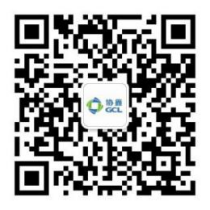 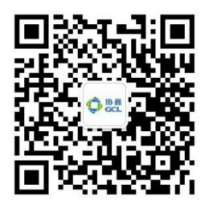 公司地址：   包头市昆都仑区金属深加工园区北方稀土公司东20米内蒙古鑫元硅材料科技有限公司1内蒙古鑫元硅材料科技有限公司工业工程管理6-9K11、全日制硕士学历，工程管理、建筑工程、管理工程相关专业毕业；2、了解精益生产原料，熟悉SPC统计知识，能够运用6SIGMA相关知识进行日常工作的分析。简历文件名命名为： 应聘岗位+姓名2. 应聘资料（以PDF形式发送至微信/邮箱）:   个人简历、毕业证、学历证、教育部学历证书电子注册备案表、相关职业资格证书及荣誉证书3. 投递方式：邮箱：nmxyhr@gcl-power.com添加微信请务必备注:【应聘岗位+姓名】公司地址：   包头市昆都仑区金属深加工园区北方稀土公司东20米内蒙古鑫元硅材料科技有限公司1内蒙古鑫元硅材料科技有限公司生产工艺管理/主任工程师面议31、本科及以上学历，化工相关专业；2、年龄35周岁以内，5年以上化工相关行业工作经验，有多晶硅企业工作经验优先；3、具有精细化工、精馏、公用工程、生产技术管理经验。简历文件名命名为： 应聘岗位+姓名2. 应聘资料（以PDF形式发送至微信/邮箱）:   个人简历、毕业证、学历证、教育部学历证书电子注册备案表、相关职业资格证书及荣誉证书3. 投递方式：邮箱：nmxyhr@gcl-power.com添加微信请务必备注:【应聘岗位+姓名】公司地址：   包头市昆都仑区金属深加工园区北方稀土公司东20米内蒙古鑫元硅材料科技有限公司1内蒙古鑫元硅材料科技有限公司精益生产管理/IE工程师7-15K11、本科及以上学历，工业工程/精益生产相关专业；2、深刻理解精益生产原理，熟悉不同企业的先进精益理念和方法。3、熟悉掌握SPC统计知识，能够运用6SIgma相关知识进行日常工作的分析；4、对Layout、效率提升和自动化设备的导入和管理有相应的经验。简历文件名命名为： 应聘岗位+姓名2. 应聘资料（以PDF形式发送至微信/邮箱）:   个人简历、毕业证、学历证、教育部学历证书电子注册备案表、相关职业资格证书及荣誉证书3. 投递方式：邮箱：nmxyhr@gcl-power.com添加微信请务必备注:【应聘岗位+姓名】公司地址：   包头市昆都仑区金属深加工园区北方稀土公司东20米内蒙古鑫元硅材料科技有限公司1内蒙古鑫元硅材料科技有限公司动设备管理7-15K51、本科及以上学历，化工机械/设备相关专业；2、年龄35周岁以内（优秀者适当放宽年龄），8年以上工作经验，5年以上大型化工企业设备管理经验；3、熟悉化工生产过程，具有丰富的化工设备理论知识基础，熟悉制冷设备的优先。简历文件名命名为： 应聘岗位+姓名2. 应聘资料（以PDF形式发送至微信/邮箱）:   个人简历、毕业证、学历证、教育部学历证书电子注册备案表、相关职业资格证书及荣誉证书3. 投递方式：邮箱：nmxyhr@gcl-power.com添加微信请务必备注:【应聘岗位+姓名】公司地址：   包头市昆都仑区金属深加工园区北方稀土公司东20米内蒙古鑫元硅材料科技有限公司1内蒙古鑫元硅材料科技有限公司电气运行管理7-12K11. 本科及以上学历，电力、机电相关专业；2. 220kv、110kv变电站8年以上工作经验，熟悉电气自动化控制知识与技能；3.全面负责公司电气运行管理工作，监督指导“两票三制”的执行情况。简历文件名命名为： 应聘岗位+姓名2. 应聘资料（以PDF形式发送至微信/邮箱）:   个人简历、毕业证、学历证、教育部学历证书电子注册备案表、相关职业资格证书及荣誉证书3. 投递方式：邮箱：nmxyhr@gcl-power.com添加微信请务必备注:【应聘岗位+姓名】公司地址：   包头市昆都仑区金属深加工园区北方稀土公司东20米内蒙古鑫元硅材料科技有限公司1内蒙古鑫元硅材料科技有限公司电气调度6-10K11. 全日制大专及以上学历，电力，机电相关专业；2. 5年以上电气运行相关工作经验；3. 熟练掌握电气运行相关知识，熟练处理设备突发事故的技能。简历文件名命名为： 应聘岗位+姓名2. 应聘资料（以PDF形式发送至微信/邮箱）:   个人简历、毕业证、学历证、教育部学历证书电子注册备案表、相关职业资格证书及荣誉证书3. 投递方式：邮箱：nmxyhr@gcl-power.com添加微信请务必备注:【应聘岗位+姓名】公司地址：   包头市昆都仑区金属深加工园区北方稀土公司东20米内蒙古鑫元硅材料科技有限公司1内蒙古鑫元硅材料科技有限公司电气运行班长7-12K11. 全日制大专及以上学历，电力，机电相关专业；2. 5年以上化工/电力行业同岗位工作经验，负责当值班次电气设备的运行，班组安全，交接班，故障处理，倒闸操作等工作，确保电气设备平稳运行；3.严格执行公司电气运行管理制度，有电气运行班长及以上工作经验者优先。简历文件名命名为： 应聘岗位+姓名2. 应聘资料（以PDF形式发送至微信/邮箱）:   个人简历、毕业证、学历证、教育部学历证书电子注册备案表、相关职业资格证书及荣誉证书3. 投递方式：邮箱：nmxyhr@gcl-power.com添加微信请务必备注:【应聘岗位+姓名】公司地址：   包头市昆都仑区金属深加工园区北方稀土公司东20米内蒙古鑫元硅材料科技有限公司1内蒙古鑫元硅材料科技有限公司电气维修/运行工6.5-12K101. 全日制大专以上学历，电气、机电等相关专业；2. 35周岁以下，化工行业电气维护/运行3年以上相关经验，熟悉化工企业电气设备的日常故障诊断和维修工作。简历文件名命名为： 应聘岗位+姓名2. 应聘资料（以PDF形式发送至微信/邮箱）:   个人简历、毕业证、学历证、教育部学历证书电子注册备案表、相关职业资格证书及荣誉证书3. 投递方式：邮箱：nmxyhr@gcl-power.com添加微信请务必备注:【应聘岗位+姓名】公司地址：   包头市昆都仑区金属深加工园区北方稀土公司东20米内蒙古鑫元硅材料科技有限公司1内蒙古鑫元硅材料科技有限公司EHS管理6-12K51. 大专以上学历、化工安全相关专业，取得注册安全工程师资质；2. 从事化工工作5年以上或同行业生产岗3年以上安全管理工作经验；3. 熟悉化工安全管理及安全技术，熟悉生产工艺流程及生产过程中的危险因素。简历文件名命名为： 应聘岗位+姓名2. 应聘资料（以PDF形式发送至微信/邮箱）:   个人简历、毕业证、学历证、教育部学历证书电子注册备案表、相关职业资格证书及荣誉证书3. 投递方式：邮箱：nmxyhr@gcl-power.com添加微信请务必备注:【应聘岗位+姓名】公司地址：   包头市昆都仑区金属深加工园区北方稀土公司东20米内蒙古鑫元硅材料科技有限公司1内蒙古鑫元硅材料科技有限公司人力资源部副经理/经理助理面议11.全日制本科及以上学历，人力资源管理相关专业；2.35周岁以内，具备5年以上大中型制造行业人力资源部门经理岗位经验；3.具备经营思维能力，能够深入业务体系，具有较强的推动能力和复杂问题的解决能力。简历文件名命名为： 应聘岗位+姓名2. 应聘资料（以PDF形式发送至微信/邮箱）:   个人简历、毕业证、学历证、教育部学历证书电子注册备案表、相关职业资格证书及荣誉证书3. 投递方式：邮箱：nmxyhr@gcl-power.com添加微信请务必备注:【应聘岗位+姓名】公司地址：   包头市昆都仑区金属深加工园区北方稀土公司东20米内蒙古鑫元硅材料科技有限公司1内蒙古鑫元硅材料科技有限公司公共关系经理面议11. 全日制本科及以上学历，公共关系、管理学等相关专业；2. 35周岁以内，具备5年以上大型国有企业、机关部委或政府部门工作经历；3. 仪表端庄，具备优秀的公共关系能力。简历文件名命名为： 应聘岗位+姓名2. 应聘资料（以PDF形式发送至微信/邮箱）:   个人简历、毕业证、学历证、教育部学历证书电子注册备案表、相关职业资格证书及荣誉证书3. 投递方式：邮箱：nmxyhr@gcl-power.com添加微信请务必备注:【应聘岗位+姓名】公司地址：   包头市昆都仑区金属深加工园区北方稀土公司东20米内蒙古鑫元硅材料科技有限公司1内蒙古鑫元硅材料科技有限公司行政主管6-9K11. 全日制本科及以上学历，行政管理等相关专业；2. 30周岁以内，3年以上大型企业行政、后勤管理工作经验；3. 熟练操作office办公软件，能够独立完成后勤管理所涉相关工作。简历文件名命名为： 应聘岗位+姓名2. 应聘资料（以PDF形式发送至微信/邮箱）:   个人简历、毕业证、学历证、教育部学历证书电子注册备案表、相关职业资格证书及荣誉证书3. 投递方式：邮箱：nmxyhr@gcl-power.com添加微信请务必备注:【应聘岗位+姓名】公司地址：   包头市昆都仑区金属深加工园区北方稀土公司东20米内蒙古鑫元硅材料科技有限公司1内蒙古鑫元硅材料科技有限公司行政司机5-7K31.大专及以上学历，5年以上驾驶工作经验；2.持有C1（2人、30岁之内）、A1（1人）驾驶证，退伍军人优先；3.熟悉包头市区及周边道路交通状况，家住昆都仑区优先，适应快节奏、全天候的用车需要。简历文件名命名为： 应聘岗位+姓名2. 应聘资料（以PDF形式发送至微信/邮箱）:   个人简历、毕业证、学历证、教育部学历证书电子注册备案表、相关职业资格证书及荣誉证书3. 投递方式：邮箱：nmxyhr@gcl-power.com添加微信请务必备注:【应聘岗位+姓名】公司地址：   包头市昆都仑区金属深加工园区北方稀土公司东20米内蒙古鑫元硅材料科技有限公司1内蒙古鑫元硅材料科技有限公司化工技工6-12K301. 全日制大专及以上学历，须化工相关专业；2. 化工行业1年以上相关经验优先，熟悉公用工程相关设备，精馏塔、压缩机、泵等设备操作；3. 掌握化工生产的基本操作知识，熟悉化工类企业安全防范知识。简历文件名命名为： 应聘岗位+姓名2. 应聘资料（以PDF形式发送至微信/邮箱）:   个人简历、毕业证、学历证、教育部学历证书电子注册备案表、相关职业资格证书及荣誉证书3. 投递方式：邮箱：nmxyhr@gcl-power.com添加微信请务必备注:【应聘岗位+姓名】公司地址：   包头市昆都仑区金属深加工园区北方稀土公司东20米内蒙古鑫元硅材料科技有限公司1内蒙古鑫元硅材料科技有限公司以上岗位薪酬福利：六险一金（入职缴纳、住房公积金按12%缴纳）、基本工资、绩效奖金、工龄工资、年终激励、就餐补贴、交通补贴（免费通勤）、通讯补贴、健康体检、高温补贴、取暖补贴、节日慰问、定期培训、团建拓展等。招聘流程：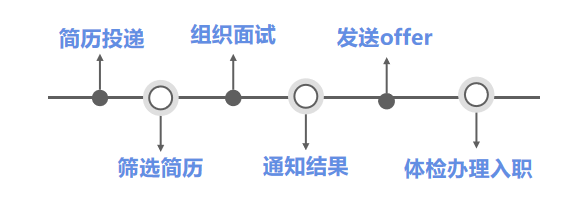 以上岗位薪酬福利：六险一金（入职缴纳、住房公积金按12%缴纳）、基本工资、绩效奖金、工龄工资、年终激励、就餐补贴、交通补贴（免费通勤）、通讯补贴、健康体检、高温补贴、取暖补贴、节日慰问、定期培训、团建拓展等。招聘流程：以上岗位薪酬福利：六险一金（入职缴纳、住房公积金按12%缴纳）、基本工资、绩效奖金、工龄工资、年终激励、就餐补贴、交通补贴（免费通勤）、通讯补贴、健康体检、高温补贴、取暖补贴、节日慰问、定期培训、团建拓展等。招聘流程：以上岗位薪酬福利：六险一金（入职缴纳、住房公积金按12%缴纳）、基本工资、绩效奖金、工龄工资、年终激励、就餐补贴、交通补贴（免费通勤）、通讯补贴、健康体检、高温补贴、取暖补贴、节日慰问、定期培训、团建拓展等。招聘流程：简历文件名命名为： 应聘岗位+姓名2. 应聘资料（以PDF形式发送至微信/邮箱）:   个人简历、毕业证、学历证、教育部学历证书电子注册备案表、相关职业资格证书及荣誉证书3. 投递方式：邮箱：nmxyhr@gcl-power.com添加微信请务必备注:【应聘岗位+姓名】公司地址：   包头市昆都仑区金属深加工园区北方稀土公司东20米内蒙古鑫元硅材料科技有限公司2内蒙古豪安能源科技有限公司会计助理4-5.5k若干任职要求：（1）本科及以上学历，2021、2022年优秀应届毕业生；（2）适应能力、抗压能力、学习能力强，善于沟通表达；（3）专业方向：财务类、经济、证券类等相关专业优先；（4）具备会计上岗证、初级会计职称。薪资福利政策：1、工资构成：基本工资+岗位工资+技能工资+绩效工资+加班工资+补贴。2、严格按照国家法定节假日进行休息。（包含产假、婚假等）。3、社会福利：入职购买五险4、节假日福利：中秋、春节等节日发放节日福利5、年终奖：完成企业当年经营目标，员工年终奖按一个月工资标准发放；春节期间上班员工按岗位每天发补贴，以现金形式当天发放。6、其他奖励： 提案改善奖、优秀员工奖等奖励7、用餐及住宿：包吃住一经录用，签订劳动合同，公司缴纳五险，免费提供食宿。离原住地350公里以上的员工，一年报销2次回家探亲路费。备注：具体待遇会根据面试情况综合评估、核定。联系邮箱：414695683@qq.com    联 系 人：戴女士      联系电话：18147371989  工作地点：内蒙古豪安能源科技有限公司公司地址：内蒙古包头市土右旗沟门镇纳太村路光伏光电产业园内2内蒙古豪安能源科技有限公司统计文员3-4k若干任职要求：（1）大专及以上学历，统计学、计算机、财务管理相关专业；（2）良好的沟通协调及管理相关能力。薪资福利政策：1、工资构成：基本工资+岗位工资+技能工资+绩效工资+加班工资+补贴。2、严格按照国家法定节假日进行休息。（包含产假、婚假等）。3、社会福利：入职购买五险4、节假日福利：中秋、春节等节日发放节日福利5、年终奖：完成企业当年经营目标，员工年终奖按一个月工资标准发放；春节期间上班员工按岗位每天发补贴，以现金形式当天发放。6、其他奖励： 提案改善奖、优秀员工奖等奖励7、用餐及住宿：包吃住一经录用，签订劳动合同，公司缴纳五险，免费提供食宿。离原住地350公里以上的员工，一年报销2次回家探亲路费。备注：具体待遇会根据面试情况综合评估、核定。联系邮箱：414695683@qq.com    联 系 人：戴女士      联系电话：18147371989  工作地点：内蒙古豪安能源科技有限公司公司地址：内蒙古包头市土右旗沟门镇纳太村路光伏光电产业园内2内蒙古豪安能源科技有限公司环安工程师6-10k2本科以上学历，环境或安全管理等相关专业；（2）3年以上工厂环安、消防管理等工作经验，熟悉环安管理流程；（3）有安全生产管理人员、注册安全工程师相关培训经历，执有安全生产管理资格证优先；熟悉14001、18001体系，有体系认证、维护经验。较强的规划、改善、创新能力，承受压力能力和沟通协调能力。薪资福利政策：1、工资构成：基本工资+岗位工资+技能工资+绩效工资+加班工资+补贴。2、严格按照国家法定节假日进行休息。（包含产假、婚假等）。3、社会福利：入职购买五险4、节假日福利：中秋、春节等节日发放节日福利5、年终奖：完成企业当年经营目标，员工年终奖按一个月工资标准发放；春节期间上班员工按岗位每天发补贴，以现金形式当天发放。6、其他奖励： 提案改善奖、优秀员工奖等奖励7、用餐及住宿：包吃住一经录用，签订劳动合同，公司缴纳五险，免费提供食宿。离原住地350公里以上的员工，一年报销2次回家探亲路费。备注：具体待遇会根据面试情况综合评估、核定。联系邮箱：414695683@qq.com    联 系 人：戴女士      联系电话：18147371989  工作地点：内蒙古豪安能源科技有限公司公司地址：内蒙古包头市土右旗沟门镇纳太村路光伏光电产业园内2内蒙古豪安能源科技有限公司计划主管8-12k1任职要求：（1）本科及以上学历，3年以上PMC或公司级经营计划管理经验；（2）有光伏行业经验优先；（3）具有较强的统筹计划能力、组织协调能力，具备较强文字功底；（4）沟通表达能力较好，思路清晰，团队合作精神和抗压能力较好；（5）熟悉PMC部门整体运作，能熟练编写物控部相关的制度和运作文件。。薪资福利政策：1、工资构成：基本工资+岗位工资+技能工资+绩效工资+加班工资+补贴。2、严格按照国家法定节假日进行休息。（包含产假、婚假等）。3、社会福利：入职购买五险4、节假日福利：中秋、春节等节日发放节日福利5、年终奖：完成企业当年经营目标，员工年终奖按一个月工资标准发放；春节期间上班员工按岗位每天发补贴，以现金形式当天发放。6、其他奖励： 提案改善奖、优秀员工奖等奖励7、用餐及住宿：包吃住一经录用，签订劳动合同，公司缴纳五险，免费提供食宿。离原住地350公里以上的员工，一年报销2次回家探亲路费。备注：具体待遇会根据面试情况综合评估、核定。联系邮箱：414695683@qq.com    联 系 人：戴女士      联系电话：18147371989  工作地点：内蒙古豪安能源科技有限公司公司地址：内蒙古包头市土右旗沟门镇纳太村路光伏光电产业园内2内蒙古豪安能源科技有限公司计划专员4-5.5k2本科及以上学历，专业不限；有1年及以上经营计划或PMC管理工作经验；薪资福利政策：1、工资构成：基本工资+岗位工资+技能工资+绩效工资+加班工资+补贴。2、严格按照国家法定节假日进行休息。（包含产假、婚假等）。3、社会福利：入职购买五险4、节假日福利：中秋、春节等节日发放节日福利5、年终奖：完成企业当年经营目标，员工年终奖按一个月工资标准发放；春节期间上班员工按岗位每天发补贴，以现金形式当天发放。6、其他奖励： 提案改善奖、优秀员工奖等奖励7、用餐及住宿：包吃住一经录用，签订劳动合同，公司缴纳五险，免费提供食宿。离原住地350公里以上的员工，一年报销2次回家探亲路费。备注：具体待遇会根据面试情况综合评估、核定。联系邮箱：414695683@qq.com    联 系 人：戴女士      联系电话：18147371989  工作地点：内蒙古豪安能源科技有限公司公司地址：内蒙古包头市土右旗沟门镇纳太村路光伏光电产业园内2内蒙古豪安能源科技有限公司仓库管理员3.5-4.5k若干任职要求：大专及以上学历，专业不限；有1年以上工厂仓库管理工作经验；薪资福利政策：1、工资构成：基本工资+岗位工资+技能工资+绩效工资+加班工资+补贴。2、严格按照国家法定节假日进行休息。（包含产假、婚假等）。3、社会福利：入职购买五险4、节假日福利：中秋、春节等节日发放节日福利5、年终奖：完成企业当年经营目标，员工年终奖按一个月工资标准发放；春节期间上班员工按岗位每天发补贴，以现金形式当天发放。6、其他奖励： 提案改善奖、优秀员工奖等奖励7、用餐及住宿：包吃住一经录用，签订劳动合同，公司缴纳五险，免费提供食宿。离原住地350公里以上的员工，一年报销2次回家探亲路费。备注：具体待遇会根据面试情况综合评估、核定。联系邮箱：414695683@qq.com    联 系 人：戴女士      联系电话：18147371989  工作地点：内蒙古豪安能源科技有限公司公司地址：内蒙古包头市土右旗沟门镇纳太村路光伏光电产业园内2内蒙古豪安能源科技有限公司单晶技术研发工程师15-20K5任职要求：（1）本科以上学历，化学、化工、冶炼、材料相关专业；（2)在太阳能光伏单晶拉棒制造行业至少有3年以上的工艺、技术经验，精通太阳能光伏单晶拉棒的生产技术和制备工艺； （3）具有良好的协调和管理能力，有2年以上的项目开发管理经验尤佳。 （4）工作认真负责，有强烈的责任心，有一定的抗压能力。薪资福利政策：1、工资构成：基本工资+岗位工资+技能工资+绩效工资+加班工资+补贴。2、严格按照国家法定节假日进行休息。（包含产假、婚假等）。3、社会福利：入职购买五险4、节假日福利：中秋、春节等节日发放节日福利5、年终奖：完成企业当年经营目标，员工年终奖按一个月工资标准发放；春节期间上班员工按岗位每天发补贴，以现金形式当天发放。6、其他奖励： 提案改善奖、优秀员工奖等奖励7、用餐及住宿：包吃住一经录用，签订劳动合同，公司缴纳五险，免费提供食宿。离原住地350公里以上的员工，一年报销2次回家探亲路费。备注：具体待遇会根据面试情况综合评估、核定。联系邮箱：414695683@qq.com    联 系 人：戴女士      联系电话：18147371989  工作地点：内蒙古豪安能源科技有限公司公司地址：内蒙古包头市土右旗沟门镇纳太村路光伏光电产业园内2内蒙古豪安能源科技有限公司单晶工艺工程师15-20K若干任职要求：大专及以上学历，材料/物理/化学/半导体材料等相关专业优先;从事拉晶工艺开发工作2年以上，具有丰富的拉晶经验，有操作半导体单晶炉优先；需要能够承受压力且学习能力较强。薪资福利政策：1、工资构成：基本工资+岗位工资+技能工资+绩效工资+加班工资+补贴。2、严格按照国家法定节假日进行休息。（包含产假、婚假等）。3、社会福利：入职购买五险4、节假日福利：中秋、春节等节日发放节日福利5、年终奖：完成企业当年经营目标，员工年终奖按一个月工资标准发放；春节期间上班员工按岗位每天发补贴，以现金形式当天发放。6、其他奖励： 提案改善奖、优秀员工奖等奖励7、用餐及住宿：包吃住一经录用，签订劳动合同，公司缴纳五险，免费提供食宿。离原住地350公里以上的员工，一年报销2次回家探亲路费。备注：具体待遇会根据面试情况综合评估、核定。联系邮箱：414695683@qq.com    联 系 人：戴女士      联系电话：18147371989  工作地点：内蒙古豪安能源科技有限公司公司地址：内蒙古包头市土右旗沟门镇纳太村路光伏光电产业园内2内蒙古豪安能源科技有限公司工艺技术主管18-25k若干任职要求：（1）本科及以上学历，机械、电气、材料等理工科类专业；（2）有5年以上单晶拉棒技术背景；（3）有较强的工艺改善能力薪资福利政策：1、工资构成：基本工资+岗位工资+技能工资+绩效工资+加班工资+补贴。2、严格按照国家法定节假日进行休息。（包含产假、婚假等）。3、社会福利：入职购买五险4、节假日福利：中秋、春节等节日发放节日福利5、年终奖：完成企业当年经营目标，员工年终奖按一个月工资标准发放；春节期间上班员工按岗位每天发补贴，以现金形式当天发放。6、其他奖励： 提案改善奖、优秀员工奖等奖励7、用餐及住宿：包吃住一经录用，签订劳动合同，公司缴纳五险，免费提供食宿。离原住地350公里以上的员工，一年报销2次回家探亲路费。备注：具体待遇会根据面试情况综合评估、核定。联系邮箱：414695683@qq.com    联 系 人：戴女士      联系电话：18147371989  工作地点：内蒙古豪安能源科技有限公司公司地址：内蒙古包头市土右旗沟门镇纳太村路光伏光电产业园内2内蒙古豪安能源科技有限公司研发主管18-25k若干任职要求:全日制硕士以上学历，资深专业技术及工作经验者可适当放宽；5年以上专业工作经验，有研发工作经验优先；精通单晶硅生长技术；精通单晶硅生长设备的设计原理、运作原理；精通晶体硅生长设备和技术的发展历程及升级细节；薪资福利政策：1、工资构成：基本工资+岗位工资+技能工资+绩效工资+加班工资+补贴。2、严格按照国家法定节假日进行休息。（包含产假、婚假等）。3、社会福利：入职购买五险4、节假日福利：中秋、春节等节日发放节日福利5、年终奖：完成企业当年经营目标，员工年终奖按一个月工资标准发放；春节期间上班员工按岗位每天发补贴，以现金形式当天发放。6、其他奖励： 提案改善奖、优秀员工奖等奖励7、用餐及住宿：包吃住一经录用，签订劳动合同，公司缴纳五险，免费提供食宿。离原住地350公里以上的员工，一年报销2次回家探亲路费。备注：具体待遇会根据面试情况综合评估、核定。联系邮箱：414695683@qq.com    联 系 人：戴女士      联系电话：18147371989  工作地点：内蒙古豪安能源科技有限公司公司地址：内蒙古包头市土右旗沟门镇纳太村路光伏光电产业园内2内蒙古豪安能源科技有限公司单晶生产主管16-20K4任职要求：1）大专以上学历，年龄25-45岁；2）具备5年以上单晶生产制造企业工作经验，且拥有2年以上团队管理经验；3）责任心强、沟通能力出色，能够独立推动工段异常分析改善；4）能够熟练使用Offcie等办公软件，可独立分析生产数据；薪资福利政策：1、工资构成：基本工资+岗位工资+技能工资+绩效工资+加班工资+补贴。2、严格按照国家法定节假日进行休息。（包含产假、婚假等）。3、社会福利：入职购买五险4、节假日福利：中秋、春节等节日发放节日福利5、年终奖：完成企业当年经营目标，员工年终奖按一个月工资标准发放；春节期间上班员工按岗位每天发补贴，以现金形式当天发放。6、其他奖励： 提案改善奖、优秀员工奖等奖励7、用餐及住宿：包吃住一经录用，签订劳动合同，公司缴纳五险，免费提供食宿。离原住地350公里以上的员工，一年报销2次回家探亲路费。备注：具体待遇会根据面试情况综合评估、核定。联系邮箱：414695683@qq.com    联 系 人：戴女士      联系电话：18147371989  工作地点：内蒙古豪安能源科技有限公司公司地址：内蒙古包头市土右旗沟门镇纳太村路光伏光电产业园内2内蒙古豪安能源科技有限公司拉晶操作工10-15k若干任职要求：1）大专及以上学历，专业不限；2）身体健康，能适应倒班工作制(三班两倒)；3）年龄35周岁以下；4）有2年以上工厂机械、自动设备操作工作经验。薪资福利政策：1、工资构成：基本工资+岗位工资+技能工资+绩效工资+加班工资+补贴。2、严格按照国家法定节假日进行休息。（包含产假、婚假等）。3、社会福利：入职购买五险4、节假日福利：中秋、春节等节日发放节日福利5、年终奖：完成企业当年经营目标，员工年终奖按一个月工资标准发放；春节期间上班员工按岗位每天发补贴，以现金形式当天发放。6、其他奖励： 提案改善奖、优秀员工奖等奖励7、用餐及住宿：包吃住一经录用，签订劳动合同，公司缴纳五险，免费提供食宿。离原住地350公里以上的员工，一年报销2次回家探亲路费。备注：具体待遇会根据面试情况综合评估、核定。联系邮箱：414695683@qq.com    联 系 人：戴女士      联系电话：18147371989  工作地点：内蒙古豪安能源科技有限公司公司地址：内蒙古包头市土右旗沟门镇纳太村路光伏光电产业园内2内蒙古豪安能源科技有限公司拉晶学员3.5K+若干月薪资待遇：3500-4000元，转正后可晋升初中高级操作工，薪资6000-13000元。任职要求：1）大专及以上学历，理工类专业；2）身体健康，能适应倒班工作制(三班两倒)；3）年龄30周岁以下。薪资福利政策：1、工资构成：基本工资+岗位工资+技能工资+绩效工资+加班工资+补贴。2、严格按照国家法定节假日进行休息。（包含产假、婚假等）。3、社会福利：入职购买五险4、节假日福利：中秋、春节等节日发放节日福利5、年终奖：完成企业当年经营目标，员工年终奖按一个月工资标准发放；春节期间上班员工按岗位每天发补贴，以现金形式当天发放。6、其他奖励： 提案改善奖、优秀员工奖等奖励7、用餐及住宿：包吃住一经录用，签订劳动合同，公司缴纳五险，免费提供食宿。离原住地350公里以上的员工，一年报销2次回家探亲路费。备注：具体待遇会根据面试情况综合评估、核定。联系邮箱：414695683@qq.com    联 系 人：戴女士      联系电话：18147371989  工作地点：内蒙古豪安能源科技有限公司公司地址：内蒙古包头市土右旗沟门镇纳太村路光伏光电产业园内2内蒙古豪安能源科技有限公司生产设备主管10-16K1任职要求：1）本科及以上学历，机械制造、机电一体化等专业优先；2）有3年及以上相关经验优先;3）熟练office办公软件；4）有单晶炉维护经验，熟悉单晶炉。薪资福利政策：1、工资构成：基本工资+岗位工资+技能工资+绩效工资+加班工资+补贴。2、严格按照国家法定节假日进行休息。（包含产假、婚假等）。3、社会福利：入职购买五险4、节假日福利：中秋、春节等节日发放节日福利5、年终奖：完成企业当年经营目标，员工年终奖按一个月工资标准发放；春节期间上班员工按岗位每天发补贴，以现金形式当天发放。6、其他奖励： 提案改善奖、优秀员工奖等奖励7、用餐及住宿：包吃住一经录用，签订劳动合同，公司缴纳五险，免费提供食宿。离原住地350公里以上的员工，一年报销2次回家探亲路费。备注：具体待遇会根据面试情况综合评估、核定。联系邮箱：414695683@qq.com    联 系 人：戴女士      联系电话：18147371989  工作地点：内蒙古豪安能源科技有限公司公司地址：内蒙古包头市土右旗沟门镇纳太村路光伏光电产业园内2内蒙古豪安能源科技有限公司单晶设备工程师8-14k若干大专及以上学历，机械与机电一体化相近专业；3年以上单晶硅行业设备维修、管理经验；熟练运用电脑办公软件及品质分析工具，如SPC等；具备学习、组织、协调、分析判断和解决问题、执行、创新能力；有责任心、原则性、心理素质、魄力。薪资福利政策：1、工资构成：基本工资+岗位工资+技能工资+绩效工资+加班工资+补贴。2、严格按照国家法定节假日进行休息。（包含产假、婚假等）。3、社会福利：入职购买五险4、节假日福利：中秋、春节等节日发放节日福利5、年终奖：完成企业当年经营目标，员工年终奖按一个月工资标准发放；春节期间上班员工按岗位每天发补贴，以现金形式当天发放。6、其他奖励： 提案改善奖、优秀员工奖等奖励7、用餐及住宿：包吃住一经录用，签订劳动合同，公司缴纳五险，免费提供食宿。离原住地350公里以上的员工，一年报销2次回家探亲路费。备注：具体待遇会根据面试情况综合评估、核定。联系邮箱：414695683@qq.com    联 系 人：戴女士      联系电话：18147371989  工作地点：内蒙古豪安能源科技有限公司公司地址：内蒙古包头市土右旗沟门镇纳太村路光伏光电产业园内2内蒙古豪安能源科技有限公司设备维修工（电工）5-12k若干任职要求：1）持电工证；2）吃苦耐劳，能够接受倒班要求（三班两倒）； 3）熟悉生产设备工作原理，了解水电气的基本知识；4）有一定的分析能力和动手能力、复杂设备的维修经验，能够担当起综合维修任务。 薪资福利政策：1、工资构成：基本工资+岗位工资+技能工资+绩效工资+加班工资+补贴。2、严格按照国家法定节假日进行休息。（包含产假、婚假等）。3、社会福利：入职购买五险4、节假日福利：中秋、春节等节日发放节日福利5、年终奖：完成企业当年经营目标，员工年终奖按一个月工资标准发放；春节期间上班员工按岗位每天发补贴，以现金形式当天发放。6、其他奖励： 提案改善奖、优秀员工奖等奖励7、用餐及住宿：包吃住一经录用，签订劳动合同，公司缴纳五险，免费提供食宿。离原住地350公里以上的员工，一年报销2次回家探亲路费。备注：具体待遇会根据面试情况综合评估、核定。联系邮箱：414695683@qq.com    联 系 人：戴女士      联系电话：18147371989  工作地点：内蒙古豪安能源科技有限公司公司地址：内蒙古包头市土右旗沟门镇纳太村路光伏光电产业园内2内蒙古豪安能源科技有限公司公用设备主管10-16k1任职要求：会使用电脑.办公软件责任感强.善于沟通.思路清晰.吃苦耐劳.具备较强的团队合作意识以及书面表达能力；熟悉中央空调系统设备工作原理和设备故障应急处理。具有4年以上的暖通（水泵.冷机.冷却塔等）设备或弱电控制设备维护管理经验；有一定机电类设备现场故障处置经验，熟知设备保养.维修流程及规范标准；具有电气、机电类、暖通、自动化等相关专业知识。薪资福利政策：1、工资构成：基本工资+岗位工资+技能工资+绩效工资+加班工资+补贴。2、严格按照国家法定节假日进行休息。（包含产假、婚假等）。3、社会福利：入职购买五险4、节假日福利：中秋、春节等节日发放节日福利5、年终奖：完成企业当年经营目标，员工年终奖按一个月工资标准发放；春节期间上班员工按岗位每天发补贴，以现金形式当天发放。6、其他奖励： 提案改善奖、优秀员工奖等奖励7、用餐及住宿：包吃住一经录用，签订劳动合同，公司缴纳五险，免费提供食宿。离原住地350公里以上的员工，一年报销2次回家探亲路费。备注：具体待遇会根据面试情况综合评估、核定。联系邮箱：414695683@qq.com    联 系 人：戴女士      联系电话：18147371989  工作地点：内蒙古豪安能源科技有限公司公司地址：内蒙古包头市土右旗沟门镇纳太村路光伏光电产业园内2内蒙古豪安能源科技有限公司电气工程师10-14K3任职要求：1）大专及以上学历，电气工程、电气自动化、电力等相关专业；2）三年以上大型制造型企业设施电气维修维护经验；3）具备10KV及上配电设备维修维护工作经验；4）熟练掌握供配电相关设备及CAD电气制图；5）具备高、低压电气相关专业知识；熟悉高低压电气相关标准和法律法规薪资福利政策：1、工资构成：基本工资+岗位工资+技能工资+绩效工资+加班工资+补贴。2、严格按照国家法定节假日进行休息。（包含产假、婚假等）。3、社会福利：入职购买五险4、节假日福利：中秋、春节等节日发放节日福利5、年终奖：完成企业当年经营目标，员工年终奖按一个月工资标准发放；春节期间上班员工按岗位每天发补贴，以现金形式当天发放。6、其他奖励： 提案改善奖、优秀员工奖等奖励7、用餐及住宿：包吃住一经录用，签订劳动合同，公司缴纳五险，免费提供食宿。离原住地350公里以上的员工，一年报销2次回家探亲路费。备注：具体待遇会根据面试情况综合评估、核定。联系邮箱：414695683@qq.com    联 系 人：戴女士      联系电话：18147371989  工作地点：内蒙古豪安能源科技有限公司公司地址：内蒙古包头市土右旗沟门镇纳太村路光伏光电产业园内2内蒙古豪安能源科技有限公司机械工程师10-14k若干任职资格：本科及以上学历，机电一体化、机械、自动化等专业；有5年以上机械结构设计工作经验，熟悉机械设备技改；具有光伏单晶硅行业机械设备设计、安装、技改经验者优先考虑；精通CAD、Solidworks等设计软件；熟悉机械零部件加工工艺；有上进心、做事认真、工作效率高，具有创新和团队合作精神。薪资福利政策：1、工资构成：基本工资+岗位工资+技能工资+绩效工资+加班工资+补贴。2、严格按照国家法定节假日进行休息。（包含产假、婚假等）。3、社会福利：入职购买五险4、节假日福利：中秋、春节等节日发放节日福利5、年终奖：完成企业当年经营目标，员工年终奖按一个月工资标准发放；春节期间上班员工按岗位每天发补贴，以现金形式当天发放。6、其他奖励： 提案改善奖、优秀员工奖等奖励7、用餐及住宿：包吃住一经录用，签订劳动合同，公司缴纳五险，免费提供食宿。离原住地350公里以上的员工，一年报销2次回家探亲路费。备注：具体待遇会根据面试情况综合评估、核定。联系邮箱：414695683@qq.com    联 系 人：戴女士      联系电话：18147371989  工作地点：内蒙古豪安能源科技有限公司公司地址：内蒙古包头市土右旗沟门镇纳太村路光伏光电产业园内2内蒙古豪安能源科技有限公司自控工程师10-14k若干任职资格：本科及以上学历，电气自动化、计算机、自动控制等相关专业；熟练掌握西门子S7-200、300、400 或欧姆龙、三菱等品牌的PLC系统；熟悉工业现场仪表、过程电气仪表的检测原理、安装要求、维护特点,能根据现场使用工况进行电气仪表设计选型；能独立编程,有DCS 系统组态安装、调试经验,至少熟练一种工控组态软件的开发；较好的书面语言文字表达能力、协调沟通能力和团队协作能力；有低压电工作业证，5年以上生产制造业电气设计、安装、调试经验；熟练使用Auto CAD等制图软件、office办公软件。薪资福利政策：1、工资构成：基本工资+岗位工资+技能工资+绩效工资+加班工资+补贴。2、严格按照国家法定节假日进行休息。（包含产假、婚假等）。3、社会福利：入职购买五险4、节假日福利：中秋、春节等节日发放节日福利5、年终奖：完成企业当年经营目标，员工年终奖按一个月工资标准发放；春节期间上班员工按岗位每天发补贴，以现金形式当天发放。6、其他奖励： 提案改善奖、优秀员工奖等奖励7、用餐及住宿：包吃住一经录用，签订劳动合同，公司缴纳五险，免费提供食宿。离原住地350公里以上的员工，一年报销2次回家探亲路费。备注：具体待遇会根据面试情况综合评估、核定。联系邮箱：414695683@qq.com    联 系 人：戴女士      联系电话：18147371989  工作地点：内蒙古豪安能源科技有限公司公司地址：内蒙古包头市土右旗沟门镇纳太村路光伏光电产业园内2内蒙古豪安能源科技有限公司动力运维员4-9K若干任职要求：大专及以上学历，电气、自动化、暖通相关专业；有水电气暖通相关工作经验，身体健康，能适应倒班工作制(三班两倒)；年龄35周岁以下。薪资福利政策：1、工资构成：基本工资+岗位工资+技能工资+绩效工资+加班工资+补贴。2、严格按照国家法定节假日进行休息。（包含产假、婚假等）。3、社会福利：入职购买五险4、节假日福利：中秋、春节等节日发放节日福利5、年终奖：完成企业当年经营目标，员工年终奖按一个月工资标准发放；春节期间上班员工按岗位每天发补贴，以现金形式当天发放。6、其他奖励： 提案改善奖、优秀员工奖等奖励7、用餐及住宿：包吃住一经录用，签订劳动合同，公司缴纳五险，免费提供食宿。离原住地350公里以上的员工，一年报销2次回家探亲路费。备注：具体待遇会根据面试情况综合评估、核定。联系邮箱：414695683@qq.com    联 系 人：戴女士      联系电话：18147371989  工作地点：内蒙古豪安能源科技有限公司公司地址：内蒙古包头市土右旗沟门镇纳太村路光伏光电产业园内2内蒙古豪安能源科技有限公司机电维修学员3.5k+若干月薪资待遇：3500-4000元，转正后可晋升初、中、高级维修工，薪资7000-10000元；任职要求：大专及以上学历，机械、机电一体化、自动化等相关专业；身体健康，能适应倒班工作制(三班两倒)；年龄30周岁以下。薪资福利政策：1、工资构成：基本工资+岗位工资+技能工资+绩效工资+加班工资+补贴。2、严格按照国家法定节假日进行休息。（包含产假、婚假等）。3、社会福利：入职购买五险4、节假日福利：中秋、春节等节日发放节日福利5、年终奖：完成企业当年经营目标，员工年终奖按一个月工资标准发放；春节期间上班员工按岗位每天发补贴，以现金形式当天发放。6、其他奖励： 提案改善奖、优秀员工奖等奖励7、用餐及住宿：包吃住一经录用，签订劳动合同，公司缴纳五险，免费提供食宿。离原住地350公里以上的员工，一年报销2次回家探亲路费。备注：具体待遇会根据面试情况综合评估、核定。联系邮箱：414695683@qq.com    联 系 人：戴女士      联系电话：18147371989  工作地点：内蒙古豪安能源科技有限公司公司地址：内蒙古包头市土右旗沟门镇纳太村路光伏光电产业园内2内蒙古豪安能源科技有限公司质检员4.5-5.5K若干20 -35岁，任职要求：大专及以上学历，年龄20-35周岁；身体健康，能适应倒班工作制(三班两倒)薪资福利政策：1、工资构成：基本工资+岗位工资+技能工资+绩效工资+加班工资+补贴。2、严格按照国家法定节假日进行休息。（包含产假、婚假等）。3、社会福利：入职购买五险4、节假日福利：中秋、春节等节日发放节日福利5、年终奖：完成企业当年经营目标，员工年终奖按一个月工资标准发放；春节期间上班员工按岗位每天发补贴，以现金形式当天发放。6、其他奖励： 提案改善奖、优秀员工奖等奖励7、用餐及住宿：包吃住一经录用，签订劳动合同，公司缴纳五险，免费提供食宿。离原住地350公里以上的员工，一年报销2次回家探亲路费。备注：具体待遇会根据面试情况综合评估、核定。联系邮箱：414695683@qq.com    联 系 人：戴女士      联系电话：18147371989  工作地点：内蒙古豪安能源科技有限公司公司地址：内蒙古包头市土右旗沟门镇纳太村路光伏光电产业园内2内蒙古豪安能源科技有限公司专业技术/职能管培生4.5k+若干 招聘要求：（1）2021、2022年优秀应届本科毕业生； （2）性格外向开朗，善于沟通，有责任心，学习能力及执行力强，对光伏制造业工作有意向及发展意愿； 专业要求：（包括但不限于） （1）动力设备部：机械、电气、自动化、材料、工业工程、过程装备等； （2）技术研发部：材料、物理、化学、机械、自动化、工业工程等；（3）环安部：安全工程师、环境工程； （4）计划经营部：会计、财务、经济学、工商管理、信息工程、工程造价等；（5）生产部：理工类均可  （6）人力行政部：人力资源、劳动保障、心理学、社会学（7）薪资待遇：4000元-4500元，转正后可晋升初中高级工程师等相关岗位，薪资10000元-14000元。薪资福利政策：1、工资构成：基本工资+岗位工资+技能工资+绩效工资+加班工资+补贴。2、严格按照国家法定节假日进行休息。（包含产假、婚假等）。3、社会福利：入职购买五险4、节假日福利：中秋、春节等节日发放节日福利5、年终奖：完成企业当年经营目标，员工年终奖按一个月工资标准发放；春节期间上班员工按岗位每天发补贴，以现金形式当天发放。6、其他奖励： 提案改善奖、优秀员工奖等奖励7、用餐及住宿：包吃住一经录用，签订劳动合同，公司缴纳五险，免费提供食宿。离原住地350公里以上的员工，一年报销2次回家探亲路费。备注：具体待遇会根据面试情况综合评估、核定。联系邮箱：414695683@qq.com    联 系 人：戴女士      联系电话：18147371989  工作地点：内蒙古豪安能源科技有限公司公司地址：内蒙古包头市土右旗沟门镇纳太村路光伏光电产业园内3内蒙古新特硅材料有限公司安全工程师8-12k4岗位要求：1.本科学历，安全工程、化工等相关专业；2.岗位相关初级以上职称或职业资质（注册安全工程师）；3.3年及以上多晶硅行业或化工领域安全相关工作经验。简历投递方式1.招聘流程：筛选简历—现场面试—报批审核—入职—签订劳动合同；2.简历邮箱：mtnyhr@xinteenergy.com；联系人：0472-2869003；16662726172乔经理；18629017973贺经理；15354824153翁经理；面试地点：内蒙古包头市土默特右旗新型工业园区山格架化工园区（新特大道）南门，东侧办公楼2楼人力资源部。可直接地图搜索：内蒙古新特硅材料有限公司工作地点：包头市土默特右旗新型工业园区山格架化工园区（新特大道）3内蒙古新特硅材料有限公司设备工程师8-12k31.本科学历，化工机械、机电、化工等相关专业；2.岗位相关初级以上职称或职业资质（助理工程师及以上）；3.3年及以上多晶硅行业或化工领域设备管理相关经验。简历投递方式1.招聘流程：筛选简历—现场面试—报批审核—入职—签订劳动合同；2.简历邮箱：mtnyhr@xinteenergy.com；联系人：0472-2869003；16662726172乔经理；18629017973贺经理；15354824153翁经理；面试地点：内蒙古包头市土默特右旗新型工业园区山格架化工园区（新特大道）南门，东侧办公楼2楼人力资源部。可直接地图搜索：内蒙古新特硅材料有限公司工作地点：包头市土默特右旗新型工业园区山格架化工园区（新特大道）3内蒙古新特硅材料有限公司生产调度8-12k11.本科学历，化工机械、机电、化工等相关专业；2.岗位相关初级以上职称或职业资质（助理工程师及以上）；3.3年以上化工企业、多晶硅企业生产调度工作经验。简历投递方式1.招聘流程：筛选简历—现场面试—报批审核—入职—签订劳动合同；2.简历邮箱：mtnyhr@xinteenergy.com；联系人：0472-2869003；16662726172乔经理；18629017973贺经理；15354824153翁经理；面试地点：内蒙古包头市土默特右旗新型工业园区山格架化工园区（新特大道）南门，东侧办公楼2楼人力资源部。可直接地图搜索：内蒙古新特硅材料有限公司工作地点：包头市土默特右旗新型工业园区山格架化工园区（新特大道）3内蒙古新特硅材料有限公司生产班长/副班长8-12k61.大专及以上学历，化工、化学、机械、机电相关专业；2.岗位相关初级以上职称或职业资质；3.4年及以上多晶硅行业冷氢化、还原、精馏、合成、后处理、公辅经验。简历投递方式1.招聘流程：筛选简历—现场面试—报批审核—入职—签订劳动合同；2.简历邮箱：mtnyhr@xinteenergy.com；联系人：0472-2869003；16662726172乔经理；18629017973贺经理；15354824153翁经理；面试地点：内蒙古包头市土默特右旗新型工业园区山格架化工园区（新特大道）南门，东侧办公楼2楼人力资源部。可直接地图搜索：内蒙古新特硅材料有限公司工作地点：包头市土默特右旗新型工业园区山格架化工园区（新特大道）3内蒙古新特硅材料有限公司化工巡检主操、操作工6.5-9k30岗位要求：1.大专及以上学历，化学、化工、机电等相关专业；2.1年以上多晶硅行业、化工行业生产相关工作经验；简历投递方式1.招聘流程：筛选简历—现场面试—报批审核—入职—签订劳动合同；2.简历邮箱：mtnyhr@xinteenergy.com；联系人：0472-2869003；16662726172乔经理；18629017973贺经理；15354824153翁经理；面试地点：内蒙古包头市土默特右旗新型工业园区山格架化工园区（新特大道）南门，东侧办公楼2楼人力资源部。可直接地图搜索：内蒙古新特硅材料有限公司工作地点：包头市土默特右旗新型工业园区山格架化工园区（新特大道）3内蒙古新特硅材料有限公司电气运行岗、检修工6-8.5k6岗位要求：1.大专及以上学历，电气、机电等相关专业；2.2年以上化工行业电气运行、检修相关工作经验。简历投递方式1.招聘流程：筛选简历—现场面试—报批审核—入职—签订劳动合同；2.简历邮箱：mtnyhr@xinteenergy.com；联系人：0472-2869003；16662726172乔经理；18629017973贺经理；15354824153翁经理；面试地点：内蒙古包头市土默特右旗新型工业园区山格架化工园区（新特大道）南门，东侧办公楼2楼人力资源部。可直接地图搜索：内蒙古新特硅材料有限公司工作地点：包头市土默特右旗新型工业园区山格架化工园区（新特大道）3内蒙古新特硅材料有限公司仪表维护工6-8.5k6岗位要求：1.大专及以上学历，机械、机电、自动化、测控技术等相关专业；2.2年以上化工行业仪表维护相关工作经验。简历投递方式1.招聘流程：筛选简历—现场面试—报批审核—入职—签订劳动合同；2.简历邮箱：mtnyhr@xinteenergy.com；联系人：0472-2869003；16662726172乔经理；18629017973贺经理；15354824153翁经理；面试地点：内蒙古包头市土默特右旗新型工业园区山格架化工园区（新特大道）南门，东侧办公楼2楼人力资源部。可直接地图搜索：内蒙古新特硅材料有限公司工作地点：包头市土默特右旗新型工业园区山格架化工园区（新特大道）3内蒙古新特硅材料有限公司钳工、焊工6-8.5k6岗位要求：1.大专及以上学历，机电一体化、电气自动化等相关专业；2.3年及以上化工行业、制造业钳工、焊工工作经验；3.取得焊工作业、压力容器等专业资质。简历投递方式1.招聘流程：筛选简历—现场面试—报批审核—入职—签订劳动合同；2.简历邮箱：mtnyhr@xinteenergy.com；联系人：0472-2869003；16662726172乔经理；18629017973贺经理；15354824153翁经理；面试地点：内蒙古包头市土默特右旗新型工业园区山格架化工园区（新特大道）南门，东侧办公楼2楼人力资源部。可直接地图搜索：内蒙古新特硅材料有限公司工作地点：包头市土默特右旗新型工业园区山格架化工园区（新特大道）3内蒙古新特硅材料有限公司消防干事5-7k101.消防兵退伍军人，且从事专业消防工作；2.高中、中专及以上学历，身体素质好、无违法违纪、裸眼视力4.8以上；3.责任心强、有上进心、服从管理，35周岁以下。简历投递方式1.招聘流程：筛选简历—现场面试—报批审核—入职—签订劳动合同；2.简历邮箱：mtnyhr@xinteenergy.com；联系人：0472-2869003；16662726172乔经理；18629017973贺经理；15354824153翁经理；面试地点：内蒙古包头市土默特右旗新型工业园区山格架化工园区（新特大道）南门，东侧办公楼2楼人力资源部。可直接地图搜索：内蒙古新特硅材料有限公司工作地点：包头市土默特右旗新型工业园区山格架化工园区（新特大道）3内蒙古新特硅材料有限公司成品破碎包装工6-9k60岗位要求：1.高中、中专（理工科专业）及以上学历，或退伍军人，身体健康、无违法违纪、裸眼视力4.8以上；2.有工厂工作经验，有基本的工作素养和纪律要求；3.责任心强、有上进心、服从管理，35周岁以下，动手能力强、记忆力较好。简历投递方式1.招聘流程：筛选简历—现场面试—报批审核—入职—签订劳动合同；2.简历邮箱：mtnyhr@xinteenergy.com；联系人：0472-2869003；16662726172乔经理；18629017973贺经理；15354824153翁经理；面试地点：内蒙古包头市土默特右旗新型工业园区山格架化工园区（新特大道）南门，东侧办公楼2楼人力资源部。可直接地图搜索：内蒙古新特硅材料有限公司工作地点：包头市土默特右旗新型工业园区山格架化工园区（新特大道）3内蒙古新特硅材料有限公司叉车司机5-6.5k4岗位要求：1.高中、中专及以上学历，身体健康，退伍军人优先；2.持有N2叉车驾驶证；3.责任心强、有上进心、服从管理，35周岁以下，记忆力较好简历投递方式1.招聘流程：筛选简历—现场面试—报批审核—入职—签订劳动合同；2.简历邮箱：mtnyhr@xinteenergy.com；联系人：0472-2869003；16662726172乔经理；18629017973贺经理；15354824153翁经理；面试地点：内蒙古包头市土默特右旗新型工业园区山格架化工园区（新特大道）南门，东侧办公楼2楼人力资源部。可直接地图搜索：内蒙古新特硅材料有限公司工作地点：包头市土默特右旗新型工业园区山格架化工园区（新特大道）3内蒙古新特硅材料有限公司成品挑料工4.5-6k11岗位要求：1.高中、中专及以上学历，身体健康，裸眼视力4.8以上；2.要求女性，35周岁以下；3.吃苦耐劳，工作责任心强，服从管理，有良好的沟通交流能力简历投递方式1.招聘流程：筛选简历—现场面试—报批审核—入职—签订劳动合同；2.简历邮箱：mtnyhr@xinteenergy.com；联系人：0472-2869003；16662726172乔经理；18629017973贺经理；15354824153翁经理；面试地点：内蒙古包头市土默特右旗新型工业园区山格架化工园区（新特大道）南门，东侧办公楼2楼人力资源部。可直接地图搜索：内蒙古新特硅材料有限公司工作地点：包头市土默特右旗新型工业园区山格架化工园区（新特大道）3内蒙古新特硅材料有限公司经营审计岗7-12k1岗位要求：1.本科及以上学历，审计学、财务管理、会计学专业；2.具有相关专业中级以上职业资格，如中级会计、中级审计、中级经济师等；3.2年及以上大中型企业从事财务、审计管理、内控风控管理等岗位工作经验。简历投递方式1.招聘流程：筛选简历—现场面试—报批审核—入职—签订劳动合同；2.简历邮箱：mtnyhr@xinteenergy.com；联系人：0472-2869003；16662726172乔经理；18629017973贺经理；15354824153翁经理；面试地点：内蒙古包头市土默特右旗新型工业园区山格架化工园区（新特大道）南门，东侧办公楼2楼人力资源部。可直接地图搜索：内蒙古新特硅材料有限公司工作地点：包头市土默特右旗新型工业园区山格架化工园区（新特大道）3内蒙古新特硅材料有限公司后勤管理岗5-8k1岗位要求：1.本科及以上学历，企管、酒店专业优先；2.2 年及以上后勤管理领域相关经验；3.掌握经营管理、宿舍管理、物业、绿化工程、餐厅管理专业知识简历投递方式1.招聘流程：筛选简历—现场面试—报批审核—入职—签订劳动合同；2.简历邮箱：mtnyhr@xinteenergy.com；联系人：0472-2869003；16662726172乔经理；18629017973贺经理；15354824153翁经理；面试地点：内蒙古包头市土默特右旗新型工业园区山格架化工园区（新特大道）南门，东侧办公楼2楼人力资源部。可直接地图搜索：内蒙古新特硅材料有限公司工作地点：包头市土默特右旗新型工业园区山格架化工园区（新特大道）3内蒙古新特硅材料有限公司福利待遇：1.入职后统一缴纳“六险一金”（养老、医疗、生育、工伤、失业、意外险）;2.带薪年休假、节日福利、餐费补贴、中夜班补贴、生日补助、高温补贴、话费补贴、通勤班车、员工公寓、集体婚礼、员工活动中心、团建基金。员工成长：健全的管理人才供应链、H型双通道培养模式、完善的培训体系、赛马不相马的用人机制、师带徒培养方式，确保每位新员工快速融入、快速提升专业技能水平。福利待遇：1.入职后统一缴纳“六险一金”（养老、医疗、生育、工伤、失业、意外险）;2.带薪年休假、节日福利、餐费补贴、中夜班补贴、生日补助、高温补贴、话费补贴、通勤班车、员工公寓、集体婚礼、员工活动中心、团建基金。员工成长：健全的管理人才供应链、H型双通道培养模式、完善的培训体系、赛马不相马的用人机制、师带徒培养方式，确保每位新员工快速融入、快速提升专业技能水平。福利待遇：1.入职后统一缴纳“六险一金”（养老、医疗、生育、工伤、失业、意外险）;2.带薪年休假、节日福利、餐费补贴、中夜班补贴、生日补助、高温补贴、话费补贴、通勤班车、员工公寓、集体婚礼、员工活动中心、团建基金。员工成长：健全的管理人才供应链、H型双通道培养模式、完善的培训体系、赛马不相马的用人机制、师带徒培养方式，确保每位新员工快速融入、快速提升专业技能水平。福利待遇：1.入职后统一缴纳“六险一金”（养老、医疗、生育、工伤、失业、意外险）;2.带薪年休假、节日福利、餐费补贴、中夜班补贴、生日补助、高温补贴、话费补贴、通勤班车、员工公寓、集体婚礼、员工活动中心、团建基金。员工成长：健全的管理人才供应链、H型双通道培养模式、完善的培训体系、赛马不相马的用人机制、师带徒培养方式，确保每位新员工快速融入、快速提升专业技能水平。简历投递方式1.招聘流程：筛选简历—现场面试—报批审核—入职—签订劳动合同；2.简历邮箱：mtnyhr@xinteenergy.com；联系人：0472-2869003；16662726172乔经理；18629017973贺经理；15354824153翁经理；面试地点：内蒙古包头市土默特右旗新型工业园区山格架化工园区（新特大道）南门，东侧办公楼2楼人力资源部。可直接地图搜索：内蒙古新特硅材料有限公司工作地点：包头市土默特右旗新型工业园区山格架化工园区（新特大道）4包头韵升强磁材料有限公司机械制图员5-6k2任职资格：1、35周岁以下，本科以上学历，机械设计相关专业，1年以上绘图经验； 2、具备良好的机械部件制图知识；3、熟练应用各类CAD、Solidworks等绘图软件；4、熟悉绘图仪器及工具的使用与维护知识；5、工作认真负责，严谨细致，有良好的创新精神和团队精神。福利待遇:五险一金（按工资实际收入缴纳）、带薪年假，餐补、节假日加班工资、免费体检、职工食堂、节日福利、生日礼物等。联系方式：0472-5913228微信号：mhj3932   邮箱：menghj@ysweb.com乘车路线：50路公交车稀土公园下车行至曙光路与沼潭南路交叉口往西200米；52、64路公交车上沃土壕村下车往北200米（英思特对面）面试时间：每周二、周四下午2点一楼面试室（2）公司地址：包头市稀土开发区沼园南路1号（曙光路与沼潭南路交叉口往西200米）4包头韵升强磁材料有限公司（电气）自动化工程师6-10k5任职资格:1、电气自动化相关专业本科学历；2、三年以上电气相关工作经验，熟练使用CAD类绘图软件；3、熟悉PLC编程，掌握电器设计原理。4、男，50周岁以下。福利待遇:五险一金（按工资实际收入缴纳）、带薪年假，餐补、节假日加班工资、免费体检、职工食堂、节日福利、生日礼物等。联系方式：0472-5913228微信号：mhj3932   邮箱：menghj@ysweb.com乘车路线：50路公交车稀土公园下车行至曙光路与沼潭南路交叉口往西200米；52、64路公交车上沃土壕村下车往北200米（英思特对面）面试时间：每周二、周四下午2点一楼面试室（2）公司地址：包头市稀土开发区沼园南路1号（曙光路与沼潭南路交叉口往西200米）4包头韵升强磁材料有限公司机械工程师6-10k5任职资格：1、机电一体化、设备管理或机械相关专业本科及以上学历，五年以上机械制造业相关设计工作经验者优先；2、能熟练操作office办公软件；3、具备设备管理，机械电器自动化、维修方面的理论和实践方面技能；熟悉设备管理流程，熟悉与设备相关的行业管理法规； 4、男，45周岁以下福利待遇:五险一金（按工资实际收入缴纳）、带薪年假，餐补、节假日加班工资、免费体检、职工食堂、节日福利、生日礼物等。联系方式：0472-5913228微信号：mhj3932   邮箱：menghj@ysweb.com乘车路线：50路公交车稀土公园下车行至曙光路与沼潭南路交叉口往西200米；52、64路公交车上沃土壕村下车往北200米（英思特对面）面试时间：每周二、周四下午2点一楼面试室（2）公司地址：包头市稀土开发区沼园南路1号（曙光路与沼潭南路交叉口往西200米）4包头韵升强磁材料有限公司成型工艺员5-5.5k1任职资格:1、35周岁以下，本科以上学历，机械设计相关专业，1年以上绘图经验； 2、熟悉应用绘图（平面、三维）软件；3、熟悉绘图仪器及工具的使用与维护知识；4、工作认真负责、严谨细致、有良好的创新精神和团队精神。福利待遇:五险一金（按工资实际收入缴纳）、带薪年假，餐补、节假日加班工资、免费体检、职工食堂、节日福利、生日礼物等。联系方式：0472-5913228微信号：mhj3932   邮箱：menghj@ysweb.com乘车路线：50路公交车稀土公园下车行至曙光路与沼潭南路交叉口往西200米；52、64路公交车上沃土壕村下车往北200米（英思特对面）面试时间：每周二、周四下午2点一楼面试室（2）公司地址：包头市稀土开发区沼园南路1号（曙光路与沼潭南路交叉口往西200米）4包头韵升强磁材料有限公司模具制作3任职资格：男，35周岁以下，大专及以上学历，机电一体化或机械类相关专业，掌握CAD绘图基础知识，有数控线切割工作经验者优先录用。8小时工作制，能适应倒班（7:30-16:00,16:00-24:00二班倒），周休一天，计件工资，试用期三个月，转正后熟练工6000-9000元/月。福利待遇:五险一金（按工资实际收入缴纳）、带薪年假，餐补、节假日加班工资、免费体检、职工食堂、节日福利、生日礼物等。联系方式：0472-5913228微信号：mhj3932   邮箱：menghj@ysweb.com乘车路线：50路公交车稀土公园下车行至曙光路与沼潭南路交叉口往西200米；52、64路公交车上沃土壕村下车往北200米（英思特对面）面试时间：每周二、周四下午2点一楼面试室（2）公司地址：包头市稀土开发区沼园南路1号（曙光路与沼潭南路交叉口往西200米）4包头韵升强磁材料有限公司熔炼操作工3任职资格：男，35周岁以下，大专以上文化程度，机电一体化或电气自动化专业，8小时工作制（8:00-16:30,16:00-24:00，无大夜)，周休一天，计件工资，转正后熟练工6000-9000元/月。福利待遇:五险一金（按工资实际收入缴纳）、带薪年假，餐补、节假日加班工资、免费体检、职工食堂、节日福利、生日礼物等。联系方式：0472-5913228微信号：mhj3932   邮箱：menghj@ysweb.com乘车路线：50路公交车稀土公园下车行至曙光路与沼潭南路交叉口往西200米；52、64路公交车上沃土壕村下车往北200米（英思特对面）面试时间：每周二、周四下午2点一楼面试室（2）公司地址：包头市稀土开发区沼园南路1号（曙光路与沼潭南路交叉口往西200米）4包头韵升强磁材料有限公司搅拌操作工2任职资格：男，35周岁以下，高中以上学历，吃苦耐劳，有生产企业工作经验优先。8小时工作制（7:30-16:00，16:00-24:00二班倒），周休一天，转正后熟练工6000-9000元/月。福利待遇:五险一金（按工资实际收入缴纳）、带薪年假，餐补、节假日加班工资、免费体检、职工食堂、节日福利、生日礼物等。联系方式：0472-5913228微信号：mhj3932   邮箱：menghj@ysweb.com乘车路线：50路公交车稀土公园下车行至曙光路与沼潭南路交叉口往西200米；52、64路公交车上沃土壕村下车往北200米（英思特对面）面试时间：每周二、周四下午2点一楼面试室（2）公司地址：包头市稀土开发区沼园南路1号（曙光路与沼潭南路交叉口往西200米）4包头韵升强磁材料有限公司清卫2优先考虑身体有轻度残疾者，任职资格：女，40周岁以下，初中以上文化程度，有保洁或物业服务工作经验者优先，8小时工作制,正常班（7:30—16:00），周休一天，工资3600元左右。福利待遇:五险一金（按工资实际收入缴纳）、带薪年假，餐补、节假日加班工资、免费体检、职工食堂、节日福利、生日礼物等。联系方式：0472-5913228微信号：mhj3932   邮箱：menghj@ysweb.com乘车路线：50路公交车稀土公园下车行至曙光路与沼潭南路交叉口往西200米；52、64路公交车上沃土壕村下车往北200米（英思特对面）面试时间：每周二、周四下午2点一楼面试室（2）公司地址：包头市稀土开发区沼园南路1号（曙光路与沼潭南路交叉口往西200米）4包头韵升强磁材料有限公司维修电工2任职资格：45周岁以下，电气自动化相关专业大专以上学历，2年以上维修电工工作经验，具备低压电工证，懂电气原理图。常白班，8小时工作制（8:30-17:00）,周休一天，试用期三个月，转正工资5500-6500元/月。福利待遇:五险一金（按工资实际收入缴纳）、带薪年假，餐补、节假日加班工资、免费体检、职工食堂、节日福利、生日礼物等。联系方式：0472-5913228微信号：mhj3932   邮箱：menghj@ysweb.com乘车路线：50路公交车稀土公园下车行至曙光路与沼潭南路交叉口往西200米；52、64路公交车上沃土壕村下车往北200米（英思特对面）面试时间：每周二、周四下午2点一楼面试室（2）公司地址：包头市稀土开发区沼园南路1号（曙光路与沼潭南路交叉口往西200米）4包头韵升强磁材料有限公司面案1任职资格：男女不限，40周岁以下，初中以上文化程度，8小时工作制（6:30-14:30,9:00-19:00二班倒)，周休一天。试用期三个月，转正后工资4500-5000元左右。福利待遇:五险一金（按工资实际收入缴纳）、带薪年假，餐补、节假日加班工资、免费体检、职工食堂、节日福利、生日礼物等。联系方式：0472-5913228微信号：mhj3932   邮箱：menghj@ysweb.com乘车路线：50路公交车稀土公园下车行至曙光路与沼潭南路交叉口往西200米；52、64路公交车上沃土壕村下车往北200米（英思特对面）面试时间：每周二、周四下午2点一楼面试室（2）公司地址：包头市稀土开发区沼园南路1号（曙光路与沼潭南路交叉口往西200米）4包头韵升强磁材料有限公司成型模具操作工3任职资格：男，35周岁以下，大专及以上学历，机电一体化等机械类相关专业，有二年以上设备维修工作经验。8小时工作制，能适应倒班（分:30-16:00,16:00-24:00二班倒；6:30-14:30,14:30-22:30,22:30-6:30三班倒）。福利待遇:五险一金（按工资实际收入缴纳）、带薪年假，餐补、节假日加班工资、免费体检、职工食堂、节日福利、生日礼物等。联系方式：0472-5913228微信号：mhj3932   邮箱：menghj@ysweb.com乘车路线：50路公交车稀土公园下车行至曙光路与沼潭南路交叉口往西200米；52、64路公交车上沃土壕村下车往北200米（英思特对面）面试时间：每周二、周四下午2点一楼面试室（2）公司地址：包头市稀土开发区沼园南路1号（曙光路与沼潭南路交叉口往西200米）5包头品高永磁材料有限公司设备电气工程师/弱点-PLC编程1任职要求：本科学历，年龄25-40周岁；专业：电气自动化或相关专业；精通PLC编程、触摸屏等各类编程；有相关行业2-3年的工作经验;有工作经验的优先录取！！！联系人：赵女士联系方式：18247234985(微信同号)面试时间周三到周五上午9点工作地点：内蒙古包头市稀土应用产业园稀土大街8-68号（地图搜索：包头品高永磁材料有限公司）5包头品高永磁材料有限公司半检主管1任职要求：1.男女不限，40岁以下；身体健康2.高中以上学历；熟练应用办公软件，做事认真负责，3.有相关经验者优先录取薪资待遇：转正工资4500+以上/月；月休四天，正常班不倒班;有餐补、有奖金联系人：赵女士联系方式：18247234985(微信同号)面试时间周三到周五上午9点工作地点：内蒙古包头市稀土应用产业园稀土大街8-68号（地图搜索：包头品高永磁材料有限公司）5包头品高永磁材料有限公司半检组长1任职要求：1.男女不限，40岁以下；身体健康2.高中以上学历；熟练应用办公软件，做事认真负责，3.有相关经验者优先录取4.升职加薪空间大，工作能力强，工作表现好，可晋升为半检主管，。薪资待遇：半检组长工资3800+以上/月；月休四天，正常班不倒班;有餐补联系人：赵女士联系方式：18247234985(微信同号)面试时间周三到周五上午9点工作地点：内蒙古包头市稀土应用产业园稀土大街8-68号（地图搜索：包头品高永磁材料有限公司）5包头品高永磁材料有限公司门卫数名岗位职责：负责厂区内人员出入车辆出入登记等工作，年龄55周岁以内薪资待遇：2300元/月，上12小时休24小时联系人：赵女士联系方式：18247234985(微信同号)面试时间周三到周五上午9点工作地点：内蒙古包头市稀土应用产业园稀土大街8-68号（地图搜索：包头品高永磁材料有限公司）5包头品高永磁材料有限公司大厨1岗位职责：负责单位食堂做饭，早餐，午餐薪资待遇：年龄50周岁以内，有在单位食堂做饭经验优先录取；工资4500元/月、带薪休假联系人：赵女士联系方式：18247234985(微信同号)面试时间周三到周五上午9点工作地点：内蒙古包头市稀土应用产业园稀土大街8-68号（地图搜索：包头品高永磁材料有限公司）5包头品高永磁材料有限公司机加钳工1岗位职责：负责厂内车床铣床操作，年龄55周岁以内，有相关经验。薪资待遇：7000元+/月；每月享有带薪休假4天，上五险。联系人：赵女士联系方式：18247234985(微信同号)面试时间周三到周五上午9点工作地点：内蒙古包头市稀土应用产业园稀土大街8-68号（地图搜索：包头品高永磁材料有限公司）5包头品高永磁材料有限公司机修数名岗位职责：负责厂区内设备保养与维修工作，会电焊；薪资待遇：实习期4000-5000元；转正5500-6000以上；正常班，不倒班；一个月有4天带薪休假；联系人：赵女士联系方式：18247234985(微信同号)面试时间周三到周五上午9点工作地点：内蒙古包头市稀土应用产业园稀土大街8-68号（地图搜索：包头品高永磁材料有限公司）5包头品高永磁材料有限公司销售内勤1任职要求：主要负责派发生产订单，跟踪生产订单；月底与客户对账单等；熟练应用办公软件，做事认真负责；有相关工作经验的有限录取薪资待遇：工资3500-4500左右/月，每月带薪休假4天；联系人：赵女士联系方式：18247234985(微信同号)面试时间周三到周五上午9点工作地点：内蒙古包头市稀土应用产业园稀土大街8-68号（地图搜索：包头品高永磁材料有限公司）5包头品高永磁材料有限公司操作工数名任职要求：年龄48周岁以内，身体健康，可以适应倒班薪资待遇：3600-6500左右/月，每月享有带薪休假4天；8小时制联系人：赵女士联系方式：18247234985(微信同号)面试时间周三到周五上午9点工作地点：内蒙古包头市稀土应用产业园稀土大街8-68号（地图搜索：包头品高永磁材料有限公司）6双良硅材料动力运维岗位岗位要求：1）3年及以上专业工龄；2）工作时间：两白两夜两休息（12小时工作制）；3）相关证书：制冷与空调作业证、电工作业证、压力容器作业证、高处作业证（证书必须已下发，有其一即可）。（220KV岗位暂无招聘）福利待遇：公司提提供五险一金、厂龄补贴、员工工作餐、免费体检；包头市区以外员工提供免租金宿舍，员工2人/间，班长及以上为单间，夫妻双职工提供租房补贴，包头市三区内提供通勤车；国家传统节日福利、员工生日福利、年终奖（春节前发放）。联系方式：0472-3650778；15540183945；13274862868；132748665686双良硅材料单晶设备维修岗位岗位要求：具有2年及以上光伏行业单晶或者机加设备维修经验。福利待遇：公司提提供五险一金、厂龄补贴、员工工作餐、免费体检；包头市区以外员工提供免租金宿舍，员工2人/间，班长及以上为单间，夫妻双职工提供租房补贴，包头市三区内提供通勤车；国家传统节日福利、员工生日福利、年终奖（春节前发放）。联系方式：0472-3650778；15540183945；13274862868；132748665686双良硅材料机加设备维修岗位岗位要求：具有2年及以上光伏行业机加设备维修经验。福利待遇：公司提提供五险一金、厂龄补贴、员工工作餐、免费体检；包头市区以外员工提供免租金宿舍，员工2人/间，班长及以上为单间，夫妻双职工提供租房补贴，包头市三区内提供通勤车；国家传统节日福利、员工生日福利、年终奖（春节前发放）。联系方式：0472-3650778；15540183945；13274862868；132748665686双良硅材料消防保卫岗位岗位要求：1、具有2年及以上消防保卫工作经验；2、消防部队退役军人，持有建（构）筑消防员证者优先（必须满足）。福利待遇：公司提提供五险一金、厂龄补贴、员工工作餐、免费体检；包头市区以外员工提供免租金宿舍，员工2人/间，班长及以上为单间，夫妻双职工提供租房补贴，包头市三区内提供通勤车；国家传统节日福利、员工生日福利、年终奖（春节前发放）。联系方式：0472-3650778；15540183945；13274862868；132748665686双良硅材料拉晶主操岗位岗位职责：具有3年以上主操工作经验，吃苦耐劳，执行力强。福利待遇：公司提提供五险一金、厂龄补贴、员工工作餐、免费体检；包头市区以外员工提供免租金宿舍，员工2人/间，班长及以上为单间，夫妻双职工提供租房补贴，包头市三区内提供通勤车；国家传统节日福利、员工生日福利、年终奖（春节前发放）。联系方式：0472-3650778；15540183945；13274862868；132748665686双良硅材料机加操作岗位岗位要求：具有1年以上截断、切方或、磨倒工作经验。福利待遇：公司提提供五险一金、厂龄补贴、员工工作餐、免费体检；包头市区以外员工提供免租金宿舍，员工2人/间，班长及以上为单间，夫妻双职工提供租房补贴，包头市三区内提供通勤车；国家传统节日福利、员工生日福利、年终奖（春节前发放）。联系方式：0472-3650778；15540183945；13274862868；132748665686双良硅材料IPQC巡检员/检验员岗位岗位要求：具有1年以上品质工作经验，了解质量控制体系相关知识；了解安全/环境管理体系相关知识；熟悉QC七大手法。福利待遇：公司提提供五险一金、厂龄补贴、员工工作餐、免费体检；包头市区以外员工提供免租金宿舍，员工2人/间，班长及以上为单间，夫妻双职工提供租房补贴，包头市三区内提供通勤车；国家传统节日福利、员工生日福利、年终奖（春节前发放）。联系方式：0472-3650778；15540183945；13274862868；132748665686双良硅材料安全专员岗位岗位要求：必须具有注册安全师证安全管理或理工科相关专业，大专及以上学历，1-3年以上大中型企业安全管理教育，熟悉安全法律法规、管理流程等，良好的沟通、扎实的工作能力、办公软件福利待遇：公司提提供五险一金、厂龄补贴、员工工作餐、免费体检；包头市区以外员工提供免租金宿舍，员工2人/间，班长及以上为单间，夫妻双职工提供租房补贴，包头市三区内提供通勤车；国家传统节日福利、员工生日福利、年终奖（春节前发放）。联系方式：0472-3650778；15540183945；13274862868；132748665686双良硅材料备料班长/主管岗位岗位要求：机电一体化、光伏光电等相关专业，中专及以上学历；具有1年以上相关工作经验，吃苦耐劳，执行力强；具有良好的沟通协调能力、书面表达能力和谈判能力；具有良好的组织管理能力和分析判断能力；具有良好的团队领导能力和团队合作精神；具有良好的职业道德。福利待遇：公司提提供五险一金、厂龄补贴、员工工作餐、免费体检；包头市区以外员工提供免租金宿舍，员工2人/间，班长及以上为单间，夫妻双职工提供租房补贴，包头市三区内提供通勤车；国家传统节日福利、员工生日福利、年终奖（春节前发放）。联系方式：0472-3650778；15540183945；13274862868；132748665687包头天石稀土新材料有限责任公司磁材车间成型操作工10任职资格：两人一组，主要操作压机，有生产型企业操作工相关工作经验优先，能适应倒班，计件工资4000元—7000元。工作时间：8小时工作制，实行每周倒班制，白班和中班一经录用，享有缴纳五险、生日福利、节日福利等。联系电话：0472-522836118647248291（微信同号）公司地址：包头稀土高新区劳动路208号（沼园路与劳动路交叉口路）7包头天石稀土新材料有限责任公司等静压操作工1任职资格：男，高中以上学历。薪资待遇：4000-6000元。工作时间：8小时工作制，单休。一经录用，享有缴纳五险、生日福利、节日福利等。联系电话：0472-522836118647248291（微信同号）公司地址：包头稀土高新区劳动路208号（沼园路与劳动路交叉口路）7包头天石稀土新材料有限责任公司模具工1任职资格：男，大专以上学历，机电一体化专业，熟练使用CAD软件。薪资待遇：4000-7000元。工作时间：8小时工作制，实行每周倒班制，白班和中班。一经录用，享有缴纳五险、生日福利、节日福利等。联系电话：0472-522836118647248291（微信同号）公司地址：包头稀土高新区劳动路208号（沼园路与劳动路交叉口路）7包头天石稀土新材料有限责任公司电工1任职资格：要求：25-35之间，机电一体化专业，有工作经验者优先，责任心强，吃苦耐劳，所有用电机械设备以及线路的检查维修，发现不安全隐患及时排除，对下达的检修维护任务要优质高效快速完成，做到急修不过夜，小修小补应限时完成。薪资面议。工作时间：8：30-17:30 一经录用，享有缴纳五险、生日福利、节日福利等。联系电话：0472-522836118647248291（微信同号）公司地址：包头稀土高新区劳动路208号（沼园路与劳动路交叉口路）7包头天石稀土新材料有限责任公司金属车间打磨操作工1任职资格：男，40-50岁，吃苦耐劳，计件工资6000元—8000元。工作时间：长白班一经录用，享有缴纳五险、生日福利、节日福利等。联系电话：0472-522836118647248291（微信同号）公司地址：包头稀土高新区劳动路208号（沼园路与劳动路交叉口路）8包头市华星稀土科技有限责任公司生产技术工程师6.5K11.45周岁以下、本科及以上学历、身体健康；2.有相关工程技术系列中级及以上职称者优先；3.有稀土企业相关生产技术管理工作经验者优先。联系人：于女士； 联系电话：0472-5231996  13224700298（微信同号）；   公司地址：包头市华星稀土科技有限责任公司（包头稀土高新区稀土应用产业园区8-72号）。交通路线：50路公交车稀土公园站；52路公交车上沃土壕站。8包头市华星稀土科技有限责任公司生产技术员5K11.45周岁以下、大专及以上学历、身体健康；2.有稀土企业相关生产技术工作经验者优先。联系人：于女士； 联系电话：0472-5231996  13224700298（微信同号）；   公司地址：包头市华星稀土科技有限责任公司（包头稀土高新区稀土应用产业园区8-72号）。交通路线：50路公交车稀土公园站；52路公交车上沃土壕站。8包头市华星稀土科技有限责任公司设备管理员5K11.45周岁以下、大专及以上学历、身体健康；2.有稀土企业相关设备管理工作经验者优先。联系人：于女士； 联系电话：0472-5231996  13224700298（微信同号）；   公司地址：包头市华星稀土科技有限责任公司（包头稀土高新区稀土应用产业园区8-72号）。交通路线：50路公交车稀土公园站；52路公交车上沃土壕站。8包头市华星稀土科技有限责任公司安全管理员6.5K11.45周岁以下、大专及以上学历、身体健康；2.持有注安师证；3.有稀土企业安全管理相关工作经验者优先。联系人：于女士； 联系电话：0472-5231996  13224700298（微信同号）；   公司地址：包头市华星稀土科技有限责任公司（包头稀土高新区稀土应用产业园区8-72号）。交通路线：50路公交车稀土公园站；52路公交车上沃土壕站。8包头市华星稀土科技有限责任公司质量检查员5K11.45周岁以下、大专及以上学历、身体健康；2.有稀土企业质检相关工作经验者优先。联系人：于女士； 联系电话：0472-5231996  13224700298（微信同号）；   公司地址：包头市华星稀土科技有限责任公司（包头稀土高新区稀土应用产业园区8-72号）。交通路线：50路公交车稀土公园站；52路公交车上沃土壕站。8包头市华星稀土科技有限责任公司计量管理员5K11.45周岁以下、大专及以上学历、身体健康；2.有稀土企业计量管理相关工作经验者优先。联系人：于女士； 联系电话：0472-5231996  13224700298（微信同号）；   公司地址：包头市华星稀土科技有限责任公司（包头稀土高新区稀土应用产业园区8-72号）。交通路线：50路公交车稀土公园站；52路公交车上沃土壕站。8包头市华星稀土科技有限责任公司工程管理员5K11.45周岁以下、大专及以上学历、身体健康；2.有稀土原料企业工程管理相关工作经验者优先。联系人：于女士； 联系电话：0472-5231996  13224700298（微信同号）；   公司地址：包头市华星稀土科技有限责任公司（包头稀土高新区稀土应用产业园区8-72号）。交通路线：50路公交车稀土公园站；52路公交车上沃土壕站。8包头市华星稀土科技有限责任公司电焊维修工5.5K21.45周岁以下、高中及以上学历、身体健康；2.持有焊工证；3.有相关工作经验者优先。联系人：于女士； 联系电话：0472-5231996  13224700298（微信同号）；   公司地址：包头市华星稀土科技有限责任公司（包头稀土高新区稀土应用产业园区8-72号）。交通路线：50路公交车稀土公园站；52路公交车上沃土壕站。8包头市华星稀土科技有限责任公司电工5.5K41.45周岁以下、高中及以上学历、身体健康；2.持有高低压电工证；3.有相关工作经验者优先。联系人：于女士； 联系电话：0472-5231996  13224700298（微信同号）；   公司地址：包头市华星稀土科技有限责任公司（包头稀土高新区稀土应用产业园区8-72号）。交通路线：50路公交车稀土公园站；52路公交车上沃土壕站。8包头市华星稀土科技有限责任公司成本会计5.5K11.40周岁以下、本科及以上学历、身体健康；2.持有中级会计师证；3.有工业企业成本会计工作经验者优先。联系人：于女士； 联系电话：0472-5231996  13224700298（微信同号）；   公司地址：包头市华星稀土科技有限责任公司（包头稀土高新区稀土应用产业园区8-72号）。交通路线：50路公交车稀土公园站；52路公交车上沃土壕站。8包头市华星稀土科技有限责任公司电解工1W501.45周岁以下、高中及以上学历、身体健康；2.有稀土企业相关岗位工作经验者优先。联系人：于女士； 联系电话：0472-5231996  13224700298（微信同号）；   公司地址：包头市华星稀土科技有限责任公司（包头稀土高新区稀土应用产业园区8-72号）。交通路线：50路公交车稀土公园站；52路公交车上沃土壕站。8包头市华星稀土科技有限责任公司包装工6.5K41.45周岁以下、高中及以上学历、身体健康；2.有稀土企业相关岗位经验者优先。联系人：于女士； 联系电话：0472-5231996  13224700298（微信同号）；   公司地址：包头市华星稀土科技有限责任公司（包头稀土高新区稀土应用产业园区8-72号）。交通路线：50路公交车稀土公园站；52路公交车上沃土壕站。8包头市华星稀土科技有限责任公司阳极工6.5K21.45周岁以下、高中及以上学历、身体健康；2.有稀土企业相关岗位经验者优先。联系人：于女士； 联系电话：0472-5231996  13224700298（微信同号）；   公司地址：包头市华星稀土科技有限责任公司（包头稀土高新区稀土应用产业园区8-72号）。交通路线：50路公交车稀土公园站；52路公交车上沃土壕站。9金力永磁（包头）科技有限公司-稀土高新区总厂普通铣床/手摇磨床/数控车床5000-8000元/月322-40岁，男，必须要求有同岗位工作经验，能熟练操作普通铣床/手摇磨床/数控车床/线切割设备（任一种），能看懂图纸。薪酬福利：1、包吃包住2、入职即缴纳五险一金3、开工红包、过节费、节假日礼品、生日礼券、家属福利、季节性福利等；4、工龄津贴、带薪年假、年终奖、优秀员工奖、合理化建议奖、先进个人奖、股权激励等；5、公司设有篮球场、健身房、活动室等，定期举办各类比赛和文娱活动。工作地点：总  厂：稀土高新区呼得木林大街与沼园路交叉口往东电镀厂：九原区南绕城稀土新材料产业基地（华鼎铜业南）联系电话：0472-6885568   18147203479（微信同号）                             每周二、周四下午面试请求职者在13:40-14:00之间到厂，14点钟准时开始所有岗位面试地点都在稀土高新厂区南门（呼得木林大街与沼园路交叉口往东150米路北）9金力永磁（包头）科技有限公司-稀土高新区总厂熔炼操作工4000-6000元/月525-40岁，男，有工厂工作经验，能适应倒班。（该岗位可招聘新工）薪酬福利：1、包吃包住2、入职即缴纳五险一金3、开工红包、过节费、节假日礼品、生日礼券、家属福利、季节性福利等；4、工龄津贴、带薪年假、年终奖、优秀员工奖、合理化建议奖、先进个人奖、股权激励等；5、公司设有篮球场、健身房、活动室等，定期举办各类比赛和文娱活动。工作地点：总  厂：稀土高新区呼得木林大街与沼园路交叉口往东电镀厂：九原区南绕城稀土新材料产业基地（华鼎铜业南）联系电话：0472-6885568   18147203479（微信同号）                             每周二、周四下午面试请求职者在13:40-14:00之间到厂，14点钟准时开始所有岗位面试地点都在稀土高新厂区南门（呼得木林大街与沼园路交叉口往东150米路北）9金力永磁（包头）科技有限公司-稀土高新区总厂烧结操作工4000-6000元/月325-40岁，男，有工厂工作经验，能适应倒班。（该岗位可招聘新工）薪酬福利：1、包吃包住2、入职即缴纳五险一金3、开工红包、过节费、节假日礼品、生日礼券、家属福利、季节性福利等；4、工龄津贴、带薪年假、年终奖、优秀员工奖、合理化建议奖、先进个人奖、股权激励等；5、公司设有篮球场、健身房、活动室等，定期举办各类比赛和文娱活动。工作地点：总  厂：稀土高新区呼得木林大街与沼园路交叉口往东电镀厂：九原区南绕城稀土新材料产业基地（华鼎铜业南）联系电话：0472-6885568   18147203479（微信同号）                             每周二、周四下午面试请求职者在13:40-14:00之间到厂，14点钟准时开始所有岗位面试地点都在稀土高新厂区南门（呼得木林大街与沼园路交叉口往东150米路北）9金力永磁（包头）科技有限公司-稀土高新区总厂气流磨/搅拌操作工4000-6000元/月1025-40岁，男，有工厂工作经验，能适应倒班。（该岗位可招聘新工）薪酬福利：1、包吃包住2、入职即缴纳五险一金3、开工红包、过节费、节假日礼品、生日礼券、家属福利、季节性福利等；4、工龄津贴、带薪年假、年终奖、优秀员工奖、合理化建议奖、先进个人奖、股权激励等；5、公司设有篮球场、健身房、活动室等，定期举办各类比赛和文娱活动。工作地点：总  厂：稀土高新区呼得木林大街与沼园路交叉口往东电镀厂：九原区南绕城稀土新材料产业基地（华鼎铜业南）联系电话：0472-6885568   18147203479（微信同号）                             每周二、周四下午面试请求职者在13:40-14:00之间到厂，14点钟准时开始所有岗位面试地点都在稀土高新厂区南门（呼得木林大街与沼园路交叉口往东150米路北）9金力永磁（包头）科技有限公司-稀土高新区总厂压型操作工4000-8000元/月825-40岁，女，有工厂工作经验，能适应倒班。（该岗位可招聘新工）薪酬福利：1、包吃包住2、入职即缴纳五险一金3、开工红包、过节费、节假日礼品、生日礼券、家属福利、季节性福利等；4、工龄津贴、带薪年假、年终奖、优秀员工奖、合理化建议奖、先进个人奖、股权激励等；5、公司设有篮球场、健身房、活动室等，定期举办各类比赛和文娱活动。工作地点：总  厂：稀土高新区呼得木林大街与沼园路交叉口往东电镀厂：九原区南绕城稀土新材料产业基地（华鼎铜业南）联系电话：0472-6885568   18147203479（微信同号）                             每周二、周四下午面试请求职者在13:40-14:00之间到厂，14点钟准时开始所有岗位面试地点都在稀土高新厂区南门（呼得木林大街与沼园路交叉口往东150米路北）9金力永磁（包头）科技有限公司-稀土高新区总厂销售工程师销售助理面议228-35岁，男女不限，大专以上学历，具有生产型企业销售类岗位工作经验，日语口语熟练。薪酬福利：1、包吃包住2、入职即缴纳五险一金3、开工红包、过节费、节假日礼品、生日礼券、家属福利、季节性福利等；4、工龄津贴、带薪年假、年终奖、优秀员工奖、合理化建议奖、先进个人奖、股权激励等；5、公司设有篮球场、健身房、活动室等，定期举办各类比赛和文娱活动。工作地点：总  厂：稀土高新区呼得木林大街与沼园路交叉口往东电镀厂：九原区南绕城稀土新材料产业基地（华鼎铜业南）联系电话：0472-6885568   18147203479（微信同号）                             每周二、周四下午面试请求职者在13:40-14:00之间到厂，14点钟准时开始所有岗位面试地点都在稀土高新厂区南门（呼得木林大街与沼园路交叉口往东150米路北）9金力永磁（包头）科技有限公司-稀土高新区总厂采购专员4000-6000元/月125-35岁，3年以上生产型企业原辅料、备品备件、危化品等物料采购工作经验。薪酬福利：1、包吃包住2、入职即缴纳五险一金3、开工红包、过节费、节假日礼品、生日礼券、家属福利、季节性福利等；4、工龄津贴、带薪年假、年终奖、优秀员工奖、合理化建议奖、先进个人奖、股权激励等；5、公司设有篮球场、健身房、活动室等，定期举办各类比赛和文娱活动。工作地点：总  厂：稀土高新区呼得木林大街与沼园路交叉口往东电镀厂：九原区南绕城稀土新材料产业基地（华鼎铜业南）联系电话：0472-6885568   18147203479（微信同号）                             每周二、周四下午面试请求职者在13:40-14:00之间到厂，14点钟准时开始所有岗位面试地点都在稀土高新厂区南门（呼得木林大街与沼园路交叉口往东150米路北）9金力永磁（包头）科技有限公司-稀土高新区总厂安环主管/安全工程师/安全员5000-8000元/月525-40岁，2年以上生产型企业安全管理工作经验，熟悉国家有关法律法规。薪酬福利：1、包吃包住2、入职即缴纳五险一金3、开工红包、过节费、节假日礼品、生日礼券、家属福利、季节性福利等；4、工龄津贴、带薪年假、年终奖、优秀员工奖、合理化建议奖、先进个人奖、股权激励等；5、公司设有篮球场、健身房、活动室等，定期举办各类比赛和文娱活动。工作地点：总  厂：稀土高新区呼得木林大街与沼园路交叉口往东电镀厂：九原区南绕城稀土新材料产业基地（华鼎铜业南）联系电话：0472-6885568   18147203479（微信同号）                             每周二、周四下午面试请求职者在13:40-14:00之间到厂，14点钟准时开始所有岗位面试地点都在稀土高新厂区南门（呼得木林大街与沼园路交叉口往东150米路北）9金力永磁（包头）科技有限公司-稀土高新区总厂环保工程师5000-7000元/月225-40岁，2年以上生产型企业环保管理工作经验，熟悉国家有关法律法规。薪酬福利：1、包吃包住2、入职即缴纳五险一金3、开工红包、过节费、节假日礼品、生日礼券、家属福利、季节性福利等；4、工龄津贴、带薪年假、年终奖、优秀员工奖、合理化建议奖、先进个人奖、股权激励等；5、公司设有篮球场、健身房、活动室等，定期举办各类比赛和文娱活动。工作地点：总  厂：稀土高新区呼得木林大街与沼园路交叉口往东电镀厂：九原区南绕城稀土新材料产业基地（华鼎铜业南）联系电话：0472-6885568   18147203479（微信同号）                             每周二、周四下午面试请求职者在13:40-14:00之间到厂，14点钟准时开始所有岗位面试地点都在稀土高新厂区南门（呼得木林大街与沼园路交叉口往东150米路北）9金力永磁（包头）科技有限公司-稀土高新区总厂污水处理4000-6000元/月525-40岁，男，有污水处理同岗位工作经验。薪酬福利：1、包吃包住2、入职即缴纳五险一金3、开工红包、过节费、节假日礼品、生日礼券、家属福利、季节性福利等；4、工龄津贴、带薪年假、年终奖、优秀员工奖、合理化建议奖、先进个人奖、股权激励等；5、公司设有篮球场、健身房、活动室等，定期举办各类比赛和文娱活动。工作地点：总  厂：稀土高新区呼得木林大街与沼园路交叉口往东电镀厂：九原区南绕城稀土新材料产业基地（华鼎铜业南）联系电话：0472-6885568   18147203479（微信同号）                             每周二、周四下午面试请求职者在13:40-14:00之间到厂，14点钟准时开始所有岗位面试地点都在稀土高新厂区南门（呼得木林大街与沼园路交叉口往东150米路北）9金力永磁（包头）科技有限公司-稀土高新区总厂生产计划员/物控员4500-6000元/月228-40岁，大专以上学历，有生产型企业的生产计划、物料控制工作经验，具有生产计划统筹协调能力。薪酬福利：1、包吃包住2、入职即缴纳五险一金3、开工红包、过节费、节假日礼品、生日礼券、家属福利、季节性福利等；4、工龄津贴、带薪年假、年终奖、优秀员工奖、合理化建议奖、先进个人奖、股权激励等；5、公司设有篮球场、健身房、活动室等，定期举办各类比赛和文娱活动。工作地点：总  厂：稀土高新区呼得木林大街与沼园路交叉口往东电镀厂：九原区南绕城稀土新材料产业基地（华鼎铜业南）联系电话：0472-6885568   18147203479（微信同号）                             每周二、周四下午面试请求职者在13:40-14:00之间到厂，14点钟准时开始所有岗位面试地点都在稀土高新厂区南门（呼得木林大街与沼园路交叉口往东150米路北）9金力永磁（包头）科技有限公司-稀土高新区总厂设备机修工5000-7000元/月125-40岁，有3年以上设备维修、维护工作经验；具有一定的设备原理知识，会电焊并持有焊工证。薪酬福利：1、包吃包住2、入职即缴纳五险一金3、开工红包、过节费、节假日礼品、生日礼券、家属福利、季节性福利等；4、工龄津贴、带薪年假、年终奖、优秀员工奖、合理化建议奖、先进个人奖、股权激励等；5、公司设有篮球场、健身房、活动室等，定期举办各类比赛和文娱活动。工作地点：总  厂：稀土高新区呼得木林大街与沼园路交叉口往东电镀厂：九原区南绕城稀土新材料产业基地（华鼎铜业南）联系电话：0472-6885568   18147203479（微信同号）                             每周二、周四下午面试请求职者在13:40-14:00之间到厂，14点钟准时开始所有岗位面试地点都在稀土高新厂区南门（呼得木林大街与沼园路交叉口往东150米路北）9金力永磁（包头）科技有限公司-稀土高新区总厂质量控制主管/质量工程师5000-8000元/月525-40岁，大专以上学历；3 年以上生产企业质量管理工作经验，具有质量控制/质量保证相关工作经验，具有良好的分析判断能力；具备异常问题反馈、质量异常分析报告编写能力。薪酬福利：1、包吃包住2、入职即缴纳五险一金3、开工红包、过节费、节假日礼品、生日礼券、家属福利、季节性福利等；4、工龄津贴、带薪年假、年终奖、优秀员工奖、合理化建议奖、先进个人奖、股权激励等；5、公司设有篮球场、健身房、活动室等，定期举办各类比赛和文娱活动。工作地点：总  厂：稀土高新区呼得木林大街与沼园路交叉口往东电镀厂：九原区南绕城稀土新材料产业基地（华鼎铜业南）联系电话：0472-6885568   18147203479（微信同号）                             每周二、周四下午面试请求职者在13:40-14:00之间到厂，14点钟准时开始所有岗位面试地点都在稀土高新厂区南门（呼得木林大街与沼园路交叉口往东150米路北）9金力永磁（包头）科技有限公司-稀土高新区总厂面案大工面议125-40岁，男女不限，有饭店、餐厅面案工作经验，能熟练制作各类面点。薪酬福利：1、包吃包住2、入职即缴纳五险一金3、开工红包、过节费、节假日礼品、生日礼券、家属福利、季节性福利等；4、工龄津贴、带薪年假、年终奖、优秀员工奖、合理化建议奖、先进个人奖、股权激励等；5、公司设有篮球场、健身房、活动室等，定期举办各类比赛和文娱活动。工作地点：总  厂：稀土高新区呼得木林大街与沼园路交叉口往东电镀厂：九原区南绕城稀土新材料产业基地（华鼎铜业南）联系电话：0472-6885568   18147203479（微信同号）                             每周二、周四下午面试请求职者在13:40-14:00之间到厂，14点钟准时开始所有岗位面试地点都在稀土高新厂区南门（呼得木林大街与沼园路交叉口往东150米路北）9金力永磁（包头）科技有限公司-稀土高新区总厂大学生储干4500-8000元/月252021年、2022年全日制统招本科毕业证，材料类、机械类、电气类、自动化类、财务类、国际贸易、日语等专业。薪酬福利：1、包吃包住2、入职即缴纳五险一金3、开工红包、过节费、节假日礼品、生日礼券、家属福利、季节性福利等；4、工龄津贴、带薪年假、年终奖、优秀员工奖、合理化建议奖、先进个人奖、股权激励等；5、公司设有篮球场、健身房、活动室等，定期举办各类比赛和文娱活动。工作地点：总  厂：稀土高新区呼得木林大街与沼园路交叉口往东电镀厂：九原区南绕城稀土新材料产业基地（华鼎铜业南）联系电话：0472-6885568   18147203479（微信同号）                             每周二、周四下午面试请求职者在13:40-14:00之间到厂，14点钟准时开始所有岗位面试地点都在稀土高新厂区南门（呼得木林大街与沼园路交叉口往东150米路北）10金力永磁（包头）科技有限公司-九原南绕城电镀分厂质量控制主管/质量工程师面议325-40岁，大专以上学历；3 年以上质量管理工作经验，具有质量控制/质量保证相关工作经验，具有良好的分析判断能力、对分析数据敏感；具备异常问题反馈、质量异常分析报告编写能力。薪酬福利：1、包吃包住2、入职即缴纳五险一金3、开工红包、过节费、节假日礼品、生日礼券、家属福利、季节性福利等；4、工龄津贴、带薪年假、年终奖、优秀员工奖、合理化建议奖、先进个人奖、股权激励等；5、公司设有篮球场、健身房、活动室等，定期举办各类比赛和文娱活动。工作地点：总  厂：稀土高新区呼得木林大街与沼园路交叉口往东电镀厂：九原区南绕城稀土新材料产业基地（华鼎铜业南）联系电话：0472-6885568   18147203479（微信同号）                             每周二、周四下午面试请求职者在13:40-14:00之间到厂，14点钟准时开始所有岗位面试地点都在稀土高新厂区南门（呼得木林大街与沼园路交叉口往东150米路北）10金力永磁（包头）科技有限公司-九原南绕城电镀分厂低压电工5000-7000元/月125-40岁，有3年以上电气设备维护保养相关岗位工作经验，持有特种作业证。薪酬福利：1、包吃包住2、入职即缴纳五险一金3、开工红包、过节费、节假日礼品、生日礼券、家属福利、季节性福利等；4、工龄津贴、带薪年假、年终奖、优秀员工奖、合理化建议奖、先进个人奖、股权激励等；5、公司设有篮球场、健身房、活动室等，定期举办各类比赛和文娱活动。工作地点：总  厂：稀土高新区呼得木林大街与沼园路交叉口往东电镀厂：九原区南绕城稀土新材料产业基地（华鼎铜业南）联系电话：0472-6885568   18147203479（微信同号）                             每周二、周四下午面试请求职者在13:40-14:00之间到厂，14点钟准时开始所有岗位面试地点都在稀土高新厂区南门（呼得木林大街与沼园路交叉口往东150米路北）10金力永磁（包头）科技有限公司-九原南绕城电镀分厂仓管员4000-6000元/月125-35岁，男，有生产企业仓管员工作经验，能熟练使用办公软件，会开叉车（持证）。薪酬福利：1、包吃包住2、入职即缴纳五险一金3、开工红包、过节费、节假日礼品、生日礼券、家属福利、季节性福利等；4、工龄津贴、带薪年假、年终奖、优秀员工奖、合理化建议奖、先进个人奖、股权激励等；5、公司设有篮球场、健身房、活动室等，定期举办各类比赛和文娱活动。工作地点：总  厂：稀土高新区呼得木林大街与沼园路交叉口往东电镀厂：九原区南绕城稀土新材料产业基地（华鼎铜业南）联系电话：0472-6885568   18147203479（微信同号）                             每周二、周四下午面试请求职者在13:40-14:00之间到厂，14点钟准时开始所有岗位面试地点都在稀土高新厂区南门（呼得木林大街与沼园路交叉口往东150米路北）11内蒙古通威高纯晶硅有限公司(社招)工艺工程师10K-17K201、负责多晶硅生产工艺管理（还原、精馏、冷氢化、回收、公辅）；2、大专及以上学历，化工、设备相关专业；3、3年以上多晶硅生产管理经验。公司福利：1、竞争力薪酬：公司具有竞争力薪酬及年终绩效奖金2、六险一金：入职即缴纳五险及商业保险，转正后缴纳一金；3、津贴补贴：夏季高温津贴、冬季取暖津贴、话费补贴、私车公用补贴等；4、节日礼金：公司周年庆、春节、妇女节、端午节、儿童节、中秋节、员工生日等发放礼金； 4、带薪休假：带薪年假、产假、婚假、陪产假等；6、培训拓展：定期开展各类培训及文化拓展活动，优秀员工旅游奖；7、免费双人间宿舍：职工自助洗衣机，热水、无线网络、独卫一应俱全；8、免费体检、通勤班车、停车场、体育馆、健身房、电影放映厅邮箱：zp@yongx.net电话：霍老师：13015265520张老师：18604726128公司地点：内蒙古包头市昆都仑区金属深加工园区荣华大街1号（南绕城53公里处）面试携带：中性笔、口罩、身份证11内蒙古通威高纯晶硅有限公司(社招)安全管理6K-10K101、负责公司属地安全日常工作管理及人员安全培训工作；2、大专及以上学历， 化工、安全、环保等相关专业；3、有注册安全师证。公司福利：1、竞争力薪酬：公司具有竞争力薪酬及年终绩效奖金2、六险一金：入职即缴纳五险及商业保险，转正后缴纳一金；3、津贴补贴：夏季高温津贴、冬季取暖津贴、话费补贴、私车公用补贴等；4、节日礼金：公司周年庆、春节、妇女节、端午节、儿童节、中秋节、员工生日等发放礼金； 4、带薪休假：带薪年假、产假、婚假、陪产假等；6、培训拓展：定期开展各类培训及文化拓展活动，优秀员工旅游奖；7、免费双人间宿舍：职工自助洗衣机，热水、无线网络、独卫一应俱全；8、免费体检、通勤班车、停车场、体育馆、健身房、电影放映厅邮箱：zp@yongx.net电话：霍老师：13015265520张老师：18604726128公司地点：内蒙古包头市昆都仑区金属深加工园区荣华大街1号（南绕城53公里处）面试携带：中性笔、口罩、身份证11内蒙古通威高纯晶硅有限公司(社招)设备工程师10k-15k201、负责公司设备日常管理、维修管理、台账管理等工作；2、负责专项维修指导工作。3、大专及以上学历，过程控制、化工、机械相关专业；4、3年以上设备管理经验，有多晶硅企业设备工作经验者优先；公司福利：1、竞争力薪酬：公司具有竞争力薪酬及年终绩效奖金2、六险一金：入职即缴纳五险及商业保险，转正后缴纳一金；3、津贴补贴：夏季高温津贴、冬季取暖津贴、话费补贴、私车公用补贴等；4、节日礼金：公司周年庆、春节、妇女节、端午节、儿童节、中秋节、员工生日等发放礼金； 4、带薪休假：带薪年假、产假、婚假、陪产假等；6、培训拓展：定期开展各类培训及文化拓展活动，优秀员工旅游奖；7、免费双人间宿舍：职工自助洗衣机，热水、无线网络、独卫一应俱全；8、免费体检、通勤班车、停车场、体育馆、健身房、电影放映厅邮箱：zp@yongx.net电话：霍老师：13015265520张老师：18604726128公司地点：内蒙古包头市昆都仑区金属深加工园区荣华大街1号（南绕城53公里处）面试携带：中性笔、口罩、身份证11内蒙古通威高纯晶硅有限公司(社招)人力资源专员5K-8K11、 本科以上学历，专业不限；2、对人力资源管理有一定认知和理解，有强烈意愿且热爱从事人力工作；3、具有较强的责任心和执行力、良好的沟通协调能力和文字功底；4、有大型生产企业招聘、培训经验者优先。公司福利：1、竞争力薪酬：公司具有竞争力薪酬及年终绩效奖金2、六险一金：入职即缴纳五险及商业保险，转正后缴纳一金；3、津贴补贴：夏季高温津贴、冬季取暖津贴、话费补贴、私车公用补贴等；4、节日礼金：公司周年庆、春节、妇女节、端午节、儿童节、中秋节、员工生日等发放礼金； 4、带薪休假：带薪年假、产假、婚假、陪产假等；6、培训拓展：定期开展各类培训及文化拓展活动，优秀员工旅游奖；7、免费双人间宿舍：职工自助洗衣机，热水、无线网络、独卫一应俱全；8、免费体检、通勤班车、停车场、体育馆、健身房、电影放映厅邮箱：zp@yongx.net电话：霍老师：13015265520张老师：18604726128公司地点：内蒙古包头市昆都仑区金属深加工园区荣华大街1号（南绕城53公里处）面试携带：中性笔、口罩、身份证11内蒙古通威高纯晶硅有限公司(社招)仪表工5K-7K11、负责公司仪表设备的检修、维修以及日常维保；2、负责仪表台账管理等；3、参与仪表设备及安全培训；4、中专以上学历，机电一体化、自动化、仪表等专业；5、具有化工仪表经验者优先。公司福利：1、竞争力薪酬：公司具有竞争力薪酬及年终绩效奖金2、六险一金：入职即缴纳五险及商业保险，转正后缴纳一金；3、津贴补贴：夏季高温津贴、冬季取暖津贴、话费补贴、私车公用补贴等；4、节日礼金：公司周年庆、春节、妇女节、端午节、儿童节、中秋节、员工生日等发放礼金； 4、带薪休假：带薪年假、产假、婚假、陪产假等；6、培训拓展：定期开展各类培训及文化拓展活动，优秀员工旅游奖；7、免费双人间宿舍：职工自助洗衣机，热水、无线网络、独卫一应俱全；8、免费体检、通勤班车、停车场、体育馆、健身房、电影放映厅邮箱：zp@yongx.net电话：霍老师：13015265520张老师：18604726128公司地点：内蒙古包头市昆都仑区金属深加工园区荣华大街1号（南绕城53公里处）面试携带：中性笔、口罩、身份证11内蒙古通威高纯晶硅有限公司(社招)消防员4K-9K11、负责消防应急处置；2、负责消防设施日常巡检、维保工作；3、负责公司消防车日常保养维护；4、负责对公司员工进行消防器材、防护用品使用培训；5、中专以上学历，有消防工作经历优先；6、具有B2机动车驾驶证；7、具备胜任本岗位工作的生理和心理承受能力公司福利：1、竞争力薪酬：公司具有竞争力薪酬及年终绩效奖金2、六险一金：入职即缴纳五险及商业保险，转正后缴纳一金；3、津贴补贴：夏季高温津贴、冬季取暖津贴、话费补贴、私车公用补贴等；4、节日礼金：公司周年庆、春节、妇女节、端午节、儿童节、中秋节、员工生日等发放礼金； 4、带薪休假：带薪年假、产假、婚假、陪产假等；6、培训拓展：定期开展各类培训及文化拓展活动，优秀员工旅游奖；7、免费双人间宿舍：职工自助洗衣机，热水、无线网络、独卫一应俱全；8、免费体检、通勤班车、停车场、体育馆、健身房、电影放映厅邮箱：zp@yongx.net电话：霍老师：13015265520张老师：18604726128公司地点：内蒙古包头市昆都仑区金属深加工园区荣华大街1号（南绕城53公里处）面试携带：中性笔、口罩、身份证11内蒙古通威高纯晶硅有限公司(社招)职工餐厅管理专员5k-8k11、40岁以下，形象气质佳，高中、中专以上学历；2、1年以上大酒店餐饮服务经验；3、有良好的语言表达能力、沟通能力、应变能力及执行力。公司福利：1、竞争力薪酬：公司具有竞争力薪酬及年终绩效奖金2、六险一金：入职即缴纳五险及商业保险，转正后缴纳一金；3、津贴补贴：夏季高温津贴、冬季取暖津贴、话费补贴、私车公用补贴等；4、节日礼金：公司周年庆、春节、妇女节、端午节、儿童节、中秋节、员工生日等发放礼金； 4、带薪休假：带薪年假、产假、婚假、陪产假等；6、培训拓展：定期开展各类培训及文化拓展活动，优秀员工旅游奖；7、免费双人间宿舍：职工自助洗衣机，热水、无线网络、独卫一应俱全；8、免费体检、通勤班车、停车场、体育馆、健身房、电影放映厅邮箱：zp@yongx.net电话：霍老师：13015265520张老师：18604726128公司地点：内蒙古包头市昆都仑区金属深加工园区荣华大街1号（南绕城53公里处）面试携带：中性笔、口罩、身份证11内蒙古通威高纯晶硅有限公司(社招)面案5K-7K21、负责接待餐、员工餐面点、糕点等制作2、具有企业食堂工作经验者优先；3、身体健康，无传染病及历史；4、持有健康证。公司福利：1、竞争力薪酬：公司具有竞争力薪酬及年终绩效奖金2、六险一金：入职即缴纳五险及商业保险，转正后缴纳一金；3、津贴补贴：夏季高温津贴、冬季取暖津贴、话费补贴、私车公用补贴等；4、节日礼金：公司周年庆、春节、妇女节、端午节、儿童节、中秋节、员工生日等发放礼金； 4、带薪休假：带薪年假、产假、婚假、陪产假等；6、培训拓展：定期开展各类培训及文化拓展活动，优秀员工旅游奖；7、免费双人间宿舍：职工自助洗衣机，热水、无线网络、独卫一应俱全；8、免费体检、通勤班车、停车场、体育馆、健身房、电影放映厅邮箱：zp@yongx.net电话：霍老师：13015265520张老师：18604726128公司地点：内蒙古包头市昆都仑区金属深加工园区荣华大街1号（南绕城53公里处）面试携带：中性笔、口罩、身份证11内蒙古通威高纯晶硅有限公司(社招)（川菜）厨师6k-8k11、45岁以下；2、有熟练的川菜制作经验；3、具有企业食堂工作经验者优先；4、身体健康，无传染病；5、持有健康证。公司福利：1、竞争力薪酬：公司具有竞争力薪酬及年终绩效奖金2、六险一金：入职即缴纳五险及商业保险，转正后缴纳一金；3、津贴补贴：夏季高温津贴、冬季取暖津贴、话费补贴、私车公用补贴等；4、节日礼金：公司周年庆、春节、妇女节、端午节、儿童节、中秋节、员工生日等发放礼金； 4、带薪休假：带薪年假、产假、婚假、陪产假等；6、培训拓展：定期开展各类培训及文化拓展活动，优秀员工旅游奖；7、免费双人间宿舍：职工自助洗衣机，热水、无线网络、独卫一应俱全；8、免费体检、通勤班车、停车场、体育馆、健身房、电影放映厅邮箱：zp@yongx.net电话：霍老师：13015265520张老师：18604726128公司地点：内蒙古包头市昆都仑区金属深加工园区荣华大街1号（南绕城53公里处）面试携带：中性笔、口罩、身份证11内蒙古通威高纯晶硅有限公司(社招)职工餐厅服务员3K-4K21、45岁以下，吃苦耐劳。2、具有企业食堂工作经验者优先；3、身体健康，无传染病及历史；4、持有健康证。公司福利：1、竞争力薪酬：公司具有竞争力薪酬及年终绩效奖金2、六险一金：入职即缴纳五险及商业保险，转正后缴纳一金；3、津贴补贴：夏季高温津贴、冬季取暖津贴、话费补贴、私车公用补贴等；4、节日礼金：公司周年庆、春节、妇女节、端午节、儿童节、中秋节、员工生日等发放礼金； 4、带薪休假：带薪年假、产假、婚假、陪产假等；6、培训拓展：定期开展各类培训及文化拓展活动，优秀员工旅游奖；7、免费双人间宿舍：职工自助洗衣机，热水、无线网络、独卫一应俱全；8、免费体检、通勤班车、停车场、体育馆、健身房、电影放映厅邮箱：zp@yongx.net电话：霍老师：13015265520张老师：18604726128公司地点：内蒙古包头市昆都仑区金属深加工园区荣华大街1号（南绕城53公里处）面试携带：中性笔、口罩、身份证11内蒙古通威高纯晶硅有限公司(社招)叉车工6K-8K21、负责货物及成品转运、装车；2、车辆日常维护；3、高中以上学历，持有叉车特种作业证；4、有两年以上经验优先；5、熟悉电脑操作者优先。公司福利：1、竞争力薪酬：公司具有竞争力薪酬及年终绩效奖金2、六险一金：入职即缴纳五险及商业保险，转正后缴纳一金；3、津贴补贴：夏季高温津贴、冬季取暖津贴、话费补贴、私车公用补贴等；4、节日礼金：公司周年庆、春节、妇女节、端午节、儿童节、中秋节、员工生日等发放礼金； 4、带薪休假：带薪年假、产假、婚假、陪产假等；6、培训拓展：定期开展各类培训及文化拓展活动，优秀员工旅游奖；7、免费双人间宿舍：职工自助洗衣机，热水、无线网络、独卫一应俱全；8、免费体检、通勤班车、停车场、体育馆、健身房、电影放映厅邮箱：zp@yongx.net电话：霍老师：13015265520张老师：18604726128公司地点：内蒙古包头市昆都仑区金属深加工园区荣华大街1号（南绕城53公里处）面试携带：中性笔、口罩、身份证11内蒙古通威高纯晶硅有限公司(社招)巡检6k-9k301、根据生产进行现场检查、操作；2、负责生产现场设备巡检，跑冒滴漏的处理；3、大专以上学历，有化工工作经验；4、适应四班三倒工作制。公司福利：1、竞争力薪酬：公司具有竞争力薪酬及年终绩效奖金2、六险一金：入职即缴纳五险及商业保险，转正后缴纳一金；3、津贴补贴：夏季高温津贴、冬季取暖津贴、话费补贴、私车公用补贴等；4、节日礼金：公司周年庆、春节、妇女节、端午节、儿童节、中秋节、员工生日等发放礼金； 4、带薪休假：带薪年假、产假、婚假、陪产假等；6、培训拓展：定期开展各类培训及文化拓展活动，优秀员工旅游奖；7、免费双人间宿舍：职工自助洗衣机，热水、无线网络、独卫一应俱全；8、免费体检、通勤班车、停车场、体育馆、健身房、电影放映厅邮箱：zp@yongx.net电话：霍老师：13015265520张老师：18604726128公司地点：内蒙古包头市昆都仑区金属深加工园区荣华大街1号（南绕城53公里处）面试携带：中性笔、口罩、身份证11内蒙古通威高纯晶硅有限公司(社招)包装破碎8K-12K401、年龄40周岁以下，体力好，从事过体力劳动者优先；2、学历要求高中以上，粉尘、矿井作业工作经验不得超过3年；3、具有吃苦耐劳精神，包头居住、已婚已育、承担家庭重担者优先；4、要求无色弱、色盲。公司福利：1、竞争力薪酬：公司具有竞争力薪酬及年终绩效奖金2、六险一金：入职即缴纳五险及商业保险，转正后缴纳一金；3、津贴补贴：夏季高温津贴、冬季取暖津贴、话费补贴、私车公用补贴等；4、节日礼金：公司周年庆、春节、妇女节、端午节、儿童节、中秋节、员工生日等发放礼金； 4、带薪休假：带薪年假、产假、婚假、陪产假等；6、培训拓展：定期开展各类培训及文化拓展活动，优秀员工旅游奖；7、免费双人间宿舍：职工自助洗衣机，热水、无线网络、独卫一应俱全；8、免费体检、通勤班车、停车场、体育馆、健身房、电影放映厅邮箱：zp@yongx.net电话：霍老师：13015265520张老师：18604726128公司地点：内蒙古包头市昆都仑区金属深加工园区荣华大街1号（南绕城53公里处）面试携带：中性笔、口罩、身份证11内蒙古通威高纯晶硅有限公司(社招)拉晶工6k-12k181、35岁以下，高中以上学历；2、有工作经验者优先。公司福利：1、竞争力薪酬：公司具有竞争力薪酬及年终绩效奖金2、六险一金：入职即缴纳五险及商业保险，转正后缴纳一金；3、津贴补贴：夏季高温津贴、冬季取暖津贴、话费补贴、私车公用补贴等；4、节日礼金：公司周年庆、春节、妇女节、端午节、儿童节、中秋节、员工生日等发放礼金； 4、带薪休假：带薪年假、产假、婚假、陪产假等；6、培训拓展：定期开展各类培训及文化拓展活动，优秀员工旅游奖；7、免费双人间宿舍：职工自助洗衣机，热水、无线网络、独卫一应俱全；8、免费体检、通勤班车、停车场、体育馆、健身房、电影放映厅邮箱：zp@yongx.net电话：霍老师：13015265520张老师：18604726128公司地点：内蒙古包头市昆都仑区金属深加工园区荣华大街1号（南绕城53公里处）面试携带：中性笔、口罩、身份证11内蒙古通威高纯晶硅有限公司(社招)绿化小时工2k-3k11、年龄60岁以下身体状况良好；2、负责属地绿化区域浇水、喷药、简单修剪、保洁工作；3、工作时间为半天,加班费另算。公司福利：1、竞争力薪酬：公司具有竞争力薪酬及年终绩效奖金2、六险一金：入职即缴纳五险及商业保险，转正后缴纳一金；3、津贴补贴：夏季高温津贴、冬季取暖津贴、话费补贴、私车公用补贴等；4、节日礼金：公司周年庆、春节、妇女节、端午节、儿童节、中秋节、员工生日等发放礼金； 4、带薪休假：带薪年假、产假、婚假、陪产假等；6、培训拓展：定期开展各类培训及文化拓展活动，优秀员工旅游奖；7、免费双人间宿舍：职工自助洗衣机，热水、无线网络、独卫一应俱全；8、免费体检、通勤班车、停车场、体育馆、健身房、电影放映厅邮箱：zp@yongx.net电话：霍老师：13015265520张老师：18604726128公司地点：内蒙古包头市昆都仑区金属深加工园区荣华大街1号（南绕城53公里处）面试携带：中性笔、口罩、身份证12内蒙古通威高纯晶硅有限公司(校招)工艺研发储备8k-10k6化学工程应用化学、化学等化工类，研究生学历。公司福利：1、竞争力薪酬：公司具有竞争力薪酬及年终绩效奖金2、六险一金：入职即缴纳五险及商业保险，转正后缴纳一金；3、津贴补贴：夏季高温津贴、冬季取暖津贴、话费补贴、私车公用补贴等；4、节日礼金：公司周年庆、春节、妇女节、端午节、儿童节、中秋节、员工生日等发放礼金； 4、带薪休假：带薪年假、产假、婚假、陪产假等；6、培训拓展：定期开展各类培训及文化拓展活动，优秀员工旅游奖；7、免费双人间宿舍：职工自助洗衣机，热水、无线网络、独卫一应俱全；8、免费体检、通勤班车、停车场、体育馆、健身房、电影放映厅邮箱：zp@yongx.net电话：霍老师：13015265520张老师：18604726128公司地点：内蒙古包头市昆都仑区金属深加工园区荣华大街1号（南绕城53公里处）面试携带：中性笔、口罩、身份证12内蒙古通威高纯晶硅有限公司(校招)生产管理储备8k-10k5化学工程与工艺、应用化工技术、材料化学等化工类，研究生学历公司福利：1、竞争力薪酬：公司具有竞争力薪酬及年终绩效奖金2、六险一金：入职即缴纳五险及商业保险，转正后缴纳一金；3、津贴补贴：夏季高温津贴、冬季取暖津贴、话费补贴、私车公用补贴等；4、节日礼金：公司周年庆、春节、妇女节、端午节、儿童节、中秋节、员工生日等发放礼金； 4、带薪休假：带薪年假、产假、婚假、陪产假等；6、培训拓展：定期开展各类培训及文化拓展活动，优秀员工旅游奖；7、免费双人间宿舍：职工自助洗衣机，热水、无线网络、独卫一应俱全；8、免费体检、通勤班车、停车场、体育馆、健身房、电影放映厅邮箱：zp@yongx.net电话：霍老师：13015265520张老师：18604726128公司地点：内蒙古包头市昆都仑区金属深加工园区荣华大街1号（南绕城53公里处）面试携带：中性笔、口罩、身份证12内蒙古通威高纯晶硅有限公司(校招)生产管理储备5.5k-9k17化学工程与工艺、应用化工技术、材料化学等化工类，本科学历公司福利：1、竞争力薪酬：公司具有竞争力薪酬及年终绩效奖金2、六险一金：入职即缴纳五险及商业保险，转正后缴纳一金；3、津贴补贴：夏季高温津贴、冬季取暖津贴、话费补贴、私车公用补贴等；4、节日礼金：公司周年庆、春节、妇女节、端午节、儿童节、中秋节、员工生日等发放礼金； 4、带薪休假：带薪年假、产假、婚假、陪产假等；6、培训拓展：定期开展各类培训及文化拓展活动，优秀员工旅游奖；7、免费双人间宿舍：职工自助洗衣机，热水、无线网络、独卫一应俱全；8、免费体检、通勤班车、停车场、体育馆、健身房、电影放映厅邮箱：zp@yongx.net电话：霍老师：13015265520张老师：18604726128公司地点：内蒙古包头市昆都仑区金属深加工园区荣华大街1号（南绕城53公里处）面试携带：中性笔、口罩、身份证12内蒙古通威高纯晶硅有限公司(校招)安全管理5.5k-9k4安全工程公司福利：1、竞争力薪酬：公司具有竞争力薪酬及年终绩效奖金2、六险一金：入职即缴纳五险及商业保险，转正后缴纳一金；3、津贴补贴：夏季高温津贴、冬季取暖津贴、话费补贴、私车公用补贴等；4、节日礼金：公司周年庆、春节、妇女节、端午节、儿童节、中秋节、员工生日等发放礼金； 4、带薪休假：带薪年假、产假、婚假、陪产假等；6、培训拓展：定期开展各类培训及文化拓展活动，优秀员工旅游奖；7、免费双人间宿舍：职工自助洗衣机，热水、无线网络、独卫一应俱全；8、免费体检、通勤班车、停车场、体育馆、健身房、电影放映厅邮箱：zp@yongx.net电话：霍老师：13015265520张老师：18604726128公司地点：内蒙古包头市昆都仑区金属深加工园区荣华大街1号（南绕城53公里处）面试携带：中性笔、口罩、身份证12内蒙古通威高纯晶硅有限公司(校招)设备技术储备5.5k-9k10设备、机械、电气、仪表类公司福利：1、竞争力薪酬：公司具有竞争力薪酬及年终绩效奖金2、六险一金：入职即缴纳五险及商业保险，转正后缴纳一金；3、津贴补贴：夏季高温津贴、冬季取暖津贴、话费补贴、私车公用补贴等；4、节日礼金：公司周年庆、春节、妇女节、端午节、儿童节、中秋节、员工生日等发放礼金； 4、带薪休假：带薪年假、产假、婚假、陪产假等；6、培训拓展：定期开展各类培训及文化拓展活动，优秀员工旅游奖；7、免费双人间宿舍：职工自助洗衣机，热水、无线网络、独卫一应俱全；8、免费体检、通勤班车、停车场、体育馆、健身房、电影放映厅邮箱：zp@yongx.net电话：霍老师：13015265520张老师：18604726128公司地点：内蒙古包头市昆都仑区金属深加工园区荣华大街1号（南绕城53公里处）面试携带：中性笔、口罩、身份证12内蒙古通威高纯晶硅有限公司(校招)质检员5.5k-9k2化学工程与工艺、应用化工技术、材料化学等化工类公司福利：1、竞争力薪酬：公司具有竞争力薪酬及年终绩效奖金2、六险一金：入职即缴纳五险及商业保险，转正后缴纳一金；3、津贴补贴：夏季高温津贴、冬季取暖津贴、话费补贴、私车公用补贴等；4、节日礼金：公司周年庆、春节、妇女节、端午节、儿童节、中秋节、员工生日等发放礼金； 4、带薪休假：带薪年假、产假、婚假、陪产假等；6、培训拓展：定期开展各类培训及文化拓展活动，优秀员工旅游奖；7、免费双人间宿舍：职工自助洗衣机，热水、无线网络、独卫一应俱全；8、免费体检、通勤班车、停车场、体育馆、健身房、电影放映厅邮箱：zp@yongx.net电话：霍老师：13015265520张老师：18604726128公司地点：内蒙古包头市昆都仑区金属深加工园区荣华大街1号（南绕城53公里处）面试携带：中性笔、口罩、身份证12内蒙古通威高纯晶硅有限公司(校招)质检员6K-9K4化学工程与工艺、应用化工技术、材料化学、工业分析、冶金技术、煤化工自动化生产、清洁能源生产与技术、化学工艺等化工类专业。专科学历公司福利：1、竞争力薪酬：公司具有竞争力薪酬及年终绩效奖金2、六险一金：入职即缴纳五险及商业保险，转正后缴纳一金；3、津贴补贴：夏季高温津贴、冬季取暖津贴、话费补贴、私车公用补贴等；4、节日礼金：公司周年庆、春节、妇女节、端午节、儿童节、中秋节、员工生日等发放礼金； 4、带薪休假：带薪年假、产假、婚假、陪产假等；6、培训拓展：定期开展各类培训及文化拓展活动，优秀员工旅游奖；7、免费双人间宿舍：职工自助洗衣机，热水、无线网络、独卫一应俱全；8、免费体检、通勤班车、停车场、体育馆、健身房、电影放映厅邮箱：zp@yongx.net电话：霍老师：13015265520张老师：18604726128公司地点：内蒙古包头市昆都仑区金属深加工园区荣华大街1号（南绕城53公里处）面试携带：中性笔、口罩、身份证12内蒙古通威高纯晶硅有限公司(校招)主控6K-9K30化学工程与工艺、应用化工技术、材料化学、工业分析、冶金技术、煤化工自动化生产、清洁能源生产与技术、化学工艺等化工类专业。专科学历公司福利：1、竞争力薪酬：公司具有竞争力薪酬及年终绩效奖金2、六险一金：入职即缴纳五险及商业保险，转正后缴纳一金；3、津贴补贴：夏季高温津贴、冬季取暖津贴、话费补贴、私车公用补贴等；4、节日礼金：公司周年庆、春节、妇女节、端午节、儿童节、中秋节、员工生日等发放礼金； 4、带薪休假：带薪年假、产假、婚假、陪产假等；6、培训拓展：定期开展各类培训及文化拓展活动，优秀员工旅游奖；7、免费双人间宿舍：职工自助洗衣机，热水、无线网络、独卫一应俱全；8、免费体检、通勤班车、停车场、体育馆、健身房、电影放映厅邮箱：zp@yongx.net电话：霍老师：13015265520张老师：18604726128公司地点：内蒙古包头市昆都仑区金属深加工园区荣华大街1号（南绕城53公里处）面试携带：中性笔、口罩、身份证12内蒙古通威高纯晶硅有限公司(校招)巡检6K-9K50化学工程与工艺、应用化工技术、材料化学、工业分析、冶金技术、煤化工自动化生产、清洁能源生产与技术、化学工艺等化工类专业。专科学历公司福利：1、竞争力薪酬：公司具有竞争力薪酬及年终绩效奖金2、六险一金：入职即缴纳五险及商业保险，转正后缴纳一金；3、津贴补贴：夏季高温津贴、冬季取暖津贴、话费补贴、私车公用补贴等；4、节日礼金：公司周年庆、春节、妇女节、端午节、儿童节、中秋节、员工生日等发放礼金； 4、带薪休假：带薪年假、产假、婚假、陪产假等；6、培训拓展：定期开展各类培训及文化拓展活动，优秀员工旅游奖；7、免费双人间宿舍：职工自助洗衣机，热水、无线网络、独卫一应俱全；8、免费体检、通勤班车、停车场、体育馆、健身房、电影放映厅邮箱：zp@yongx.net电话：霍老师：13015265520张老师：18604726128公司地点：内蒙古包头市昆都仑区金属深加工园区荣华大街1号（南绕城53公里处）面试携带：中性笔、口罩、身份证12内蒙古通威高纯晶硅有限公司(校招)人力资源储备4.5k-5.5k1人力资源等管理类岗位，本科学历公司福利：1、竞争力薪酬：公司具有竞争力薪酬及年终绩效奖金2、六险一金：入职即缴纳五险及商业保险，转正后缴纳一金；3、津贴补贴：夏季高温津贴、冬季取暖津贴、话费补贴、私车公用补贴等；4、节日礼金：公司周年庆、春节、妇女节、端午节、儿童节、中秋节、员工生日等发放礼金； 4、带薪休假：带薪年假、产假、婚假、陪产假等；6、培训拓展：定期开展各类培训及文化拓展活动，优秀员工旅游奖；7、免费双人间宿舍：职工自助洗衣机，热水、无线网络、独卫一应俱全；8、免费体检、通勤班车、停车场、体育馆、健身房、电影放映厅邮箱：zp@yongx.net电话：霍老师：13015265520张老师：18604726128公司地点：内蒙古包头市昆都仑区金属深加工园区荣华大街1号（南绕城53公里处）面试携带：中性笔、口罩、身份证12内蒙古通威高纯晶硅有限公司(校招)财务储备4.5k-5.5k1会计、财务等专业，本科学历公司福利：1、竞争力薪酬：公司具有竞争力薪酬及年终绩效奖金2、六险一金：入职即缴纳五险及商业保险，转正后缴纳一金；3、津贴补贴：夏季高温津贴、冬季取暖津贴、话费补贴、私车公用补贴等；4、节日礼金：公司周年庆、春节、妇女节、端午节、儿童节、中秋节、员工生日等发放礼金； 4、带薪休假：带薪年假、产假、婚假、陪产假等；6、培训拓展：定期开展各类培训及文化拓展活动，优秀员工旅游奖；7、免费双人间宿舍：职工自助洗衣机，热水、无线网络、独卫一应俱全；8、免费体检、通勤班车、停车场、体育馆、健身房、电影放映厅邮箱：zp@yongx.net电话：霍老师：13015265520张老师：18604726128公司地点：内蒙古包头市昆都仑区金属深加工园区荣华大街1号（南绕城53公里处）面试携带：中性笔、口罩、身份证13内蒙古正大集团董事长助理本科及以上学历，专业不限，财经类、管理类相关专业优先，必须为党员或学生干部董先生15124745994于先生153549778590471-4187400简历投递邮箱nmzdzp@163.com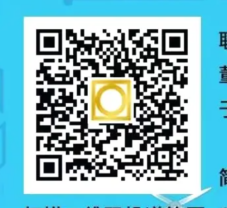 13内蒙古正大集团饲料销售大专及以上学历，专业不限，有销售经验优先董先生15124745994于先生153549778590471-4187400简历投递邮箱nmzdzp@163.com13内蒙古正大集团养殖技术员大专及以上学历，畜牧兽医等相关专业董先生15124745994于先生153549778590471-4187400简历投递邮箱nmzdzp@163.com13内蒙古正大集团机电管培生本科及以上学历，机电、电气等相关专业董先生15124745994于先生153549778590471-4187400简历投递邮箱nmzdzp@163.com13内蒙古正大集团连锁运营专员大专及以上学历，专业不限，热爱销售事业。董先生15124745994于先生153549778590471-4187400简历投递邮箱nmzdzp@163.com13内蒙古正大集团代乳粉销售大专及以上学历，畜牧兽医等相关专业董先生15124745994于先生153549778590471-4187400简历投递邮箱nmzdzp@163.com13内蒙古正大集团需求技能：沟通协调、组织规划、资源开发、专业技术、文案编写、任务规划。基本素养：懂得给和宽容、懂得吃亏、懂得牺牲、懂得刻苦耐劳、懂得原谅、懂得感恩。工作地点：内蒙古区、薪资福利：转正后5k+，七险一金。需求技能：沟通协调、组织规划、资源开发、专业技术、文案编写、任务规划。基本素养：懂得给和宽容、懂得吃亏、懂得牺牲、懂得刻苦耐劳、懂得原谅、懂得感恩。工作地点：内蒙古区、薪资福利：转正后5k+，七险一金。需求技能：沟通协调、组织规划、资源开发、专业技术、文案编写、任务规划。基本素养：懂得给和宽容、懂得吃亏、懂得牺牲、懂得刻苦耐劳、懂得原谅、懂得感恩。工作地点：内蒙古区、薪资福利：转正后5k+，七险一金。需求技能：沟通协调、组织规划、资源开发、专业技术、文案编写、任务规划。基本素养：懂得给和宽容、懂得吃亏、懂得牺牲、懂得刻苦耐劳、懂得原谅、懂得感恩。工作地点：内蒙古区、薪资福利：转正后5k+，七险一金。董先生15124745994于先生153549778590471-4187400简历投递邮箱nmzdzp@163.com序号单位岗位名称薪资人数要求联系方式1朔州市盛邦工茂有限公司销售3k+2试用期3个月工资3000元，试用期满实行基本工资加奖金的薪酬的制度。招聘要求：正规本科学历，女性，工作认真、有较强的沟通能力，有责任心。面试请携带毕业证及简历一份。面试地点：朔州市平朔北路东半弧30号联系人：范强139949288152山西腾源电力工程有限公司电工450010有工厂实际工作经验者优先，试用期一至三个月（工作经验丰富者可申请减免试用期）；1.岗位工资（电工、电焊工、机修工）4100+缴纳五险+地域补贴（500元）+工领补贴（600元/年*工作年限），工作满一年，技术优秀者（经公司考核）可申请加薪； 公司免费提供食宿，发放劳保用品，每月有5天休班（外地人员可两月一起连休10天）。工作地点：朔州市邓经理
188349060002山西腾源电力工程有限公司电焊工400010有工厂实际工作经验者优先，试用期一至三个月（工作经验丰富者可申请减免试用期）；1.岗位工资（电工、电焊工、机修工）4100+缴纳五险+地域补贴（500元）+工领补贴（600元/年*工作年限），工作满一年，技术优秀者（经公司考核）可申请加薪； 公司免费提供食宿，发放劳保用品，每月有5天休班（外地人员可两月一起连休10天）。工作地点：朔州市邓经理
188349060002山西腾源电力工程有限公司机修工400010有工厂实际工作经验者优先，试用期一至三个月（工作经验丰富者可申请减免试用期）；1.岗位工资（电工、电焊工、机修工）4100+缴纳五险+地域补贴（500元）+工领补贴（600元/年*工作年限），工作满一年，技术优秀者（经公司考核）可申请加薪； 公司免费提供食宿，发放劳保用品，每月有5天休班（外地人员可两月一起连休10天）。工作地点：朔州市邓经理
188349060002山西腾源电力工程有限公司预算员5K-8K2大专以上学历，工程造价专业电力工程预结算，有经验者优先。邓经理
188349060002山西腾源电力工程有限公司输变电施工员4K-8K5男，年龄25-45周岁，大专及以上学历，电气及输变电相关专业；有3-5年输变电线路施工经验，熟悉输变电线路土建、施工、验收、安全、环保规范及国家和建设主管部门有关规定。有中级职称等相关证书者优先，工作待遇面议邓经理
188349060002山西腾源电力工程有限公司电气施工员5K-8K5电气工程及其自动化、自动化、新能源发电、建筑电气工程类专业本科毕业；3年及以上电气设计、施工工作经验；熟悉光伏发电系统、风力发电系统、变电站、发电厂等人员优先考虑；具有电力或工业设计院电气工作经验优先考虑，具有光伏、风电项目电气设计经验或者工程管理经验者优先考虑。工资待遇面议。邓经理
188349060002山西腾源电力工程有限公司变电站运维人员3K-5K2男，年龄25-45周岁，大专及以上学历，电气及输变电相关专业；熟悉变电站运行及维护相关规范要求；有三年以上变电站运维工作经验；熟悉变电站一次、二次图纸；熟悉变电站继电保护；能组织编制变电站各种设备的管理、保养、检修计划和技术操作及检查标准，组织和监督实施。持有变电站值班员和电工特种工作证者优先考虑。工资待遇面议邓经理
188349060003大地保险朔州中心支公司招聘查勘定损员负责出险案件的现场查勘、调查、损失核定等相关工作。要求：1、全日制本科及以上学历；2、专业：车辆工程、汽车服务工程、汽车维修工程等相关专业；电气工程及其自动化、机械设计制造及其自动化、通信工程、自动化、化学工程与技术、土木工程、安全工程等工科专业；法学；基础医学、临床医学、法医学等医学类专业3、拥有机动车C1驾驶证；4、具备强烈的工作责任心、良好的团队合作精神、较强的逻辑思维能力，沟通主动，有钻研精神，兼具一定的抗压能力。5、年龄30岁以下；6、党员优先。联系人：冀国福13593488259孙    霞15234910077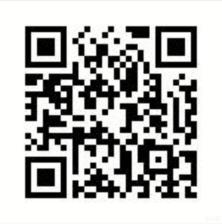 3大地保险朔州中心支公司招聘新零售渠道客户经理3通过电话、网络与客户进行沟通，介绍公司保险产品，为客户办理相关保险业务。要求：1、大专以上学历；2、年龄30岁以下。联系人：冀国福13593488259孙    霞152349100774朔州市爱心职业培训学校双创运营人员5基本要求：学历：本科及以上学历；专业：中文及相关专业；性别:不限,男性优先年龄：30岁以下。职位描述：1、热爱文字工作，无工作经验者需具备相关文字编纂工作经历（如投稿、发表个人作品等），具有文秘或办公室工作经验者优先；2、具有基本的公文写作知识和能力以及一定的组织协调及沟通能力;3、具备熟练使用Office办公软件进行文字编纂和加工的能力;4、具有较强学习能力,服务意识强,办事稳重，作风扎实，服从工作安排、身体健康，能够承受较为繁重的工作任务。职位描述：1、双创基地运营日常工作，主要包括会务安排、会议纪要及相关文件的起草、整理工作；2、负责组织各类双创活动、创意,主要包括计划、总结、报告、简报、信息等；3、协助其他部门进行文件资料输入、编纂,有一定文件资料归档管理知识。工作地址朔州市穆寨新农村北大门对面爱心职校。联系电话：199354000005一道新能源科技（朔州）有限公司行政专员会开车、有工会、党委等相关工作经验；负责行政管理事项。福利待遇：薪资面议；缴纳五险一金；免费食堂。王女士130070495276山西福兴人力资源有限公司生产操作工7-12k50株洲时代新材料科技股份有限公司蒙西分公司，18-42周岁，男性，初中及以上学历，身体健康，无不良记录，吃苦耐劳，能适应不定时倒班。负责风力发电叶片的生产操作，具体根据作业指导书进行所负责工序的直接操作；负责作业结束后生产现场5S以及完成上级安排的其他工作。试用期190元/天，加500元全勤奖。转正后计件薪资，多劳多得7000—12000。联系方式及简历投递 1.工作地点：内蒙古鄂尔多斯市东胜区装备制造基地2.联系方式:  15734958158（微信），加微信发简历6山西福兴人力资源有限公司储备工段长7-14k10株洲时代新材料科技股份有限公司蒙西分公司，8-40周岁，本科及以上应届毕业生；1、按照工艺流程、根据生产派工单组织本车间各生产线进行生产，按计划完成生产任务。2、督促各班组长要求员工配带好劳保用品、保证生产安全、有序进行；3、要求各班组长组织各班组完成车间 6S 管理，保持现场整洁、干净。7000—14000
(计件工资)联系方式及简历投递 1.工作地点：内蒙古鄂尔多斯市东胜区装备制造基地2.联系方式:  15734958158（微信），加微信发简历6山西福兴人力资源有限公司福利待遇及发展空间：1.入职缴纳五险，满半年后通过内部考试缴纳公积金；2.定期体检＋高温、防寒津贴（每月300元）+节假日福利；3.职工食堂：每日25元餐补；4.免费提供宿舍及基本床上用品（独立卫浴）；5.厂区生活设施：超市、篮球场、健身器材、乒乓球、桌球、阅览室、家庭影院等。6.晋升通道：一线员工—班长—工段长—主管—经理；公司成立时间短，管理岗位空缺多，员工晋升空间大。面试、入职流程：1、周一至周五每天下午13:30视频面试，现场厂区宿舍二楼阅览室面试；2.面试通过后，到公司指定医院进行岗前体检，体检合格者入职。3.面试请携带：身份证原件、毕业证复印件；4.外地面试通过者，公司可安排临时宿舍，体检结果合格者安排正式入住。福利待遇及发展空间：1.入职缴纳五险，满半年后通过内部考试缴纳公积金；2.定期体检＋高温、防寒津贴（每月300元）+节假日福利；3.职工食堂：每日25元餐补；4.免费提供宿舍及基本床上用品（独立卫浴）；5.厂区生活设施：超市、篮球场、健身器材、乒乓球、桌球、阅览室、家庭影院等。6.晋升通道：一线员工—班长—工段长—主管—经理；公司成立时间短，管理岗位空缺多，员工晋升空间大。面试、入职流程：1、周一至周五每天下午13:30视频面试，现场厂区宿舍二楼阅览室面试；2.面试通过后，到公司指定医院进行岗前体检，体检合格者入职。3.面试请携带：身份证原件、毕业证复印件；4.外地面试通过者，公司可安排临时宿舍，体检结果合格者安排正式入住。福利待遇及发展空间：1.入职缴纳五险，满半年后通过内部考试缴纳公积金；2.定期体检＋高温、防寒津贴（每月300元）+节假日福利；3.职工食堂：每日25元餐补；4.免费提供宿舍及基本床上用品（独立卫浴）；5.厂区生活设施：超市、篮球场、健身器材、乒乓球、桌球、阅览室、家庭影院等。6.晋升通道：一线员工—班长—工段长—主管—经理；公司成立时间短，管理岗位空缺多，员工晋升空间大。面试、入职流程：1、周一至周五每天下午13:30视频面试，现场厂区宿舍二楼阅览室面试；2.面试通过后，到公司指定医院进行岗前体检，体检合格者入职。3.面试请携带：身份证原件、毕业证复印件；4.外地面试通过者，公司可安排临时宿舍，体检结果合格者安排正式入住。福利待遇及发展空间：1.入职缴纳五险，满半年后通过内部考试缴纳公积金；2.定期体检＋高温、防寒津贴（每月300元）+节假日福利；3.职工食堂：每日25元餐补；4.免费提供宿舍及基本床上用品（独立卫浴）；5.厂区生活设施：超市、篮球场、健身器材、乒乓球、桌球、阅览室、家庭影院等。6.晋升通道：一线员工—班长—工段长—主管—经理；公司成立时间短，管理岗位空缺多，员工晋升空间大。面试、入职流程：1、周一至周五每天下午13:30视频面试，现场厂区宿舍二楼阅览室面试；2.面试通过后，到公司指定医院进行岗前体检，体检合格者入职。3.面试请携带：身份证原件、毕业证复印件；4.外地面试通过者，公司可安排临时宿舍，体检结果合格者安排正式入住。联系方式及简历投递 1.工作地点：内蒙古鄂尔多斯市东胜区装备制造基地2.联系方式:  15734958158（微信），加微信发简历